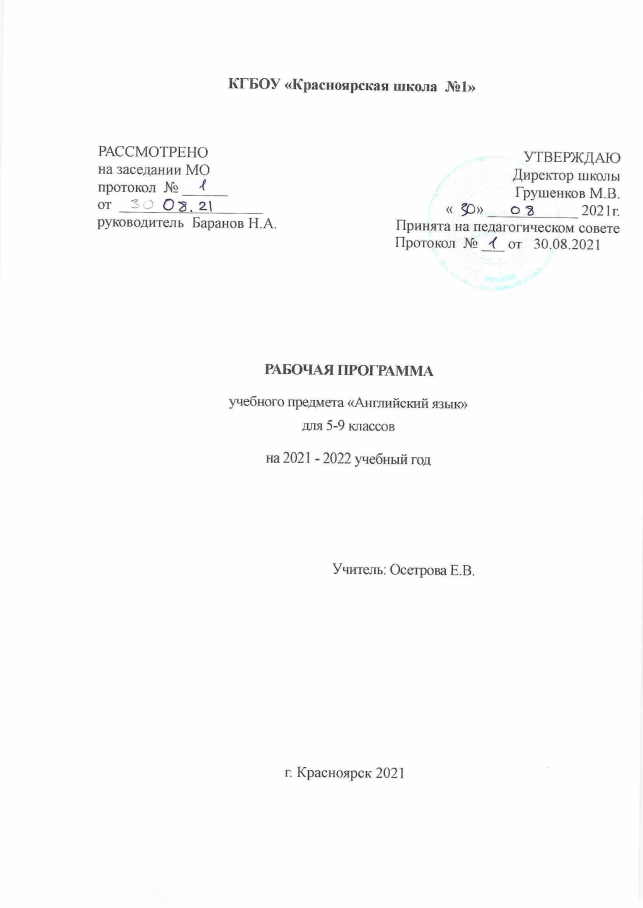 ПОЯСНИТЕЛЬНАЯ ЗАПИСКАРабочая программа учебного предмета «Английский язык» для 5-9 классов и является частью адаптированной основной общеобразовательной программы для слабовидящих детей КГБОУ «Красноярская школа №1». Данная программа составлена на основе примерной программы основного общего образования по иностранному языку УМК  Кузовлева В.П. и др. «Английский язык», издательство «Просвещение», 2016год.Информация о внесенных изменениях и их обоснованиеВ рабочей программе есть  изменения в содержании и распределении часов на изучение основных разделов и тем. В связи с тем, что в данной школе обучаются ученики с ограниченными возможностями здоровья (слабовидящие) и им трудно воспринимать учебный материал в полном объеме, а также в связи с переходом основной школы на шестилетний план обучения, программный материал растягивается на шестилетний срок обучения. Таким образом, изучение  тем «Здоровый образ жизни», «Смена времён и стилей литература и чтение», «Музыка» «Система образования в разных странах», «Моя страна» и «Школа» Будут пройдены в 9 классе за 153 часа.  Программа по английскому языку для основной школы составлена в соответствии с требованиями Федерального государственного образовательного стандарта основного общего образования 2009г. (ФГОС ООО); требованиями к результатам освоения основной образовательной программы (личностным, метапредметным, предметным); основными подходами к развитию и формированию универсальных учебных действий (УУД) для основного общего образования. В ней соблюдается преемственность с федеральным государственным образовательным стандартом начального общего образования; учитываются возрастные и психологические особенности школьников, обучающихся на ступени основного общего образования, учитываются межпредметные связи. Программа полностью отвечает требованиям времени, обеспечивает формирование личностных, метапредметных и предметных компетенций, предопределяющих дальнейшее успешное обучение в старшей школе. Форма организации учебного процесса	Учебный процесс организован в виде уроков в коммуникативной форме с использованием бумажных носителей и цифровых ресурсов.Планируемые результаты освоения программыосновного общего образования по английскому языкуЛичностные результатыУ выпускника основной школы будут достигнуты определенные личностные результаты освоения учебного предмета «Иностранный язык»:формирование мотивации изучения иностранных языков и стремление к самосовершенствованию в образовательной области «Иностранный язык»;осознание возможностей самореализации средствами ИЯ;стремление к совершенствованию собственной речевой культуры в целом;формирование коммуникативной компетенции в межкультурной и межэтнической коммуникации.Изучение ИЯ внесет свой вклад в:1) воспитание гражданственности, патриотизма, уважения к правам, свободам и обязанностям человека;любовь к своей малой родине (своему родному дому, школе, селу, городу), народу, России;знание традиций своей семьи и школы, бережное отношение к ним;знание правил поведения в классе, школе, дома;стремление активно участвовать в жизни класса, города, страны;уважительное отношение к родному языку;уважительное отношение к своей стране, гордость за её достижения и успехи;уважение традиционных ценностей многонационального российского общества;осознание родной культуры через контекст культуры англоязычных стран;чувство патриотизма через знакомство с ценностями родной культуры;стремление достойно представлять родную культуру;правовое сознание, уважение к правам и свободам личности;2) воспитание нравственных чувств и этического сознания;представления о моральных нормах и правилах нравственного поведения; убежденность в приоритете общечеловеческих ценностей;знание правил вежливого поведения, культуры речи;стремление к адекватным способам выражения эмоций и чувств;умение анализировать нравственную сторону своих поступков и поступков других людей;уважительное отношение к старшим, доброжелательное отношение к младшим;уважительное отношение к людям с ограниченными физическими возможностями;гуманистическое мировоззрение; этические чувства: доброжелательность,эмоционально-нравственная отзывчивость (готовность помочь), понимание и сопереживание чувствам других людей;представление о дружбе и друзьях, внимательное отношение к их интересам и увлечениям;установление дружеских взаимоотношений в коллективе, основанных на взаимопомощи и взаимной поддержке;стремление иметь собственное мнение; принимать собственные решения;потребность в поиске истины;умение признавать свои ошибки;чувство собственного достоинства и уважение к достоинству других людей;уверенность в себе и своих силах;3) воспитание трудолюбия, творческого отношения к учению, труду, жизни;ценностное отношение к труду и к достижениям людей;уважительное отношение к людям разных профессий;навыки коллективной учебной деятельности (умение сотрудничать: планировать и реализовывать совместную деятельность, как в позиции лидера, так и в позиции рядового участника;умение работать в паре/группе; взаимопомощь;ценностное отношение к учебе как виду творческой деятельности;потребность и способность выражать себя в доступных видах творчества (проекты);ответственное отношение к образованию и самообразованию, понимание их важности в условиях современного информационного общества;умение проявлять дисциплинированность, последовательность, целеустремленность и самостоятельность в выполнении учебных и учебно-трудовых заданий;умение вести обсуждение, давать оценки;умение различать полезное и бесполезное времяпрепровождение и стремление полезно и рационально использовать время;умение нести индивидуальную ответственность за выполнение задания; за совместную работу;бережное отношение к результатам своего труда, труда других людей, к школьному имуществу, учебникам, личным вещам;4) формирование ценностного отношения к здоровью и здоровому образу жизни;потребность в здоровом образе жизни;понимание важности физической культуры и спорта для здоровья человека; положительное отношение к спорту;знание и выполнение санитарно-гигиенических правил, соблюдение здоровьесберегающего режима дня;стремление не совершать поступки, угрожающие собственному здоровью и безопасности;стремление к активному образу жизни: интерес к подвижным играм, участию в спортивных соревнованиях;5) воспитание ценностного отношения к природе, окружающей среде (экологическое воспитание);интерес к природе и природным явлениям;бережное, уважительное отношение к природе и всем формам жизни;понимание активной роли человека в природе;способность осознавать экологические проблемы;готовность к личному участию в экологических проектах;6) воспитание ценностного отношения к прекрасному, формирование представлений об эстетических идеалах и ценностях (эстетическое воспитание);умение видеть красоту в окружающем мире; в труде, творчестве, поведении и поступках людей;мотивация к самореализации в творчестве; стремление выражать себя в различных видах творческой деятельности;уважительное отношение к мировым историческим ценностям в области литературы, искусства и науки;положительное отношение к выдающимся личностям и их достижениям;7) воспитание уважения к культуре других народов;интерес и уважительное отношение к языку и культуре других народов;представления о художественных и эстетических ценностях чужой культуры;адекватное восприятие и отношение к системе ценностей и норм поведения людей другой культуры;стремление к освобождению от предубеждений и стереотипов;уважительное отношение к особенностям образа жизни людей другой культуры;умение вести диалогическое общение с зарубежными сверстниками;потребность и способность представлять на английском языке родную культуру;стремление участвовать в межкультурной коммуникации: принимать решения, давать оценки, уважительно относиться к собеседнику, его мнению;стремление к мирному сосуществованию между людьми и нациями.Метапредметные результатыУ учащихся основной школы будут развиты:1) положительное отношение к предмету и мотивация к дальнейшему овладению ИЯ:представление о ИЯ как средстве познания мира и других культур;осознание роли ИЯ в жизни современного общества и личности;осознание личностного смысла в изучении ИЯ, понимание роли и значимости ИЯ для будущей профессии;обогащение опыта межкультурного общения;2) языковые способности: к слуховой и зрительной дифференциации, к имитации, к догадке, смысловой антиципации, к выявлению языковых закономерностей, к выявлению главного и к логическому изложению;3) универсальные учебные действия:регулятивные:самостоятельно ставить цели, планировать пути их достижения, умение выбирать наиболее эффективные способы решения учебных и познавательных задач;соотносить свои действия с планируемыми результатами, осуществлять контроль своей деятельности в процессе достижения результата, корректировать свои действия в соответствии с изменяющейся ситуацией;оценивать правильность выполнения учебной задачи, собственные возможности её решения;владеть основами самоконтроля, самооценки, принятия решений и осуществления осознанного выбора в учебной и познавательной деятельности;познавательные:использовать знаково-символические средства представления информации для решения учебных и практических задач;пользоваться логическими действиями сравнения, анализа, синтеза, обобщения, классификации по различным признакам, установления аналогий и причинно-следственных связей,строить логическое рассуждение, умозаключение (индуктивное, дедуктивное и по аналогии) и делать выводы;работать с прослушанным/прочитанным текстом: определять тему, прогнозировать содержание текста по заголовку/по ключевым словам, устанавливать логическую последовательность основных фактов;осуществлять информационный поиск; в том числе с помощью компьютерных средств;выделять, обобщать и фиксировать нужную информацию;осознанно строить свое высказывание в соответствии с поставленной коммуникативной задачей, а также в соответствии с грамматическими и синтаксическими нормами языка;решать проблемы творческого и поискового характера;самостоятельно работать, рационально организовывая свой труд в классе и дома;контролировать и оценивать результаты своей деятельности;коммуникативные:готовность и способность осуществлять межкультурное общение на АЯ:- выражать с достаточной полнотой и точностью свои мысли в соответствии с задачами и условиями межкультурной коммуникации;- вступать в диалог, а также участвовать в коллективном обсуждении проблем, владеть монологической и диалогической формами речи в соответствии с грамматическими и синтаксическими нормами АЯ;- адекватно использовать речевые средства для дискуссии и аргументации своей позиции;- спрашивать, интересоваться чужим мнением и высказывать свое;- уметь обсуждать разные точки зрения и способствовать выработке общей (групповой) позиции;- уметь аргументировать свою точку зрения, спорить и отстаивать свою позицию невраждебным для оппонентов образом;- уметь с помощью вопросов добывать недостающую информацию (познавательная инициативность);- уметь устанавливать рабочие отношения, эффективно сотрудничать и способствовать продуктивной кооперации;- проявлять уважительное отношение к партнерам, внимание к личности другого;- уметь адекватно реагировать на нужды других; в частности, оказывать помощь и эмоциональную поддержку партнерам в процессе достижения общей цели совместной деятельности;Специальные учебные умения:читать на АЯ с целью поиска конкретной информации;читать на АЯ с целью детального понимания содержания;читать на АЯ с целью понимания основного содержания;понимать английскую речь на слух с целью полного понимания содержания;понимать общее содержание воспринимаемой на слух информации на АЯ;понимать английскую речь на слух с целью извлечения конкретной информации;работать с лексическими таблицами;понимать отношения между словами и предложениями внутри текста;работать с функциональными опорами при овладении диалогической речью;кратко излагать содержание прочитанного или услышанного текста;догадываться о значении новых слов по словообразовательным элементам, контексту;иллюстрировать речь примерами, сопоставлять и противопоставлять факты;использовать речевые средства для объяснения причины, результата действия;использовать речевые средства для аргументации своей точки зрения;организовывать работу по выполнению и защите творческого проекта;работать с англо-русским словарем: находить значение многозначных слов, фразовых глаголов;пользоваться лингвострановедческим справочником;переводить с русского языка на английский;использовать различные способы запоминания слов на ИЯ;выполнять тесты в форматах “Multiple choice”, True/False/Unstated”, “Matching”, “Fill in” и др.ПРЕДМЕТНЫЕ РЕЗУЛЬТАТЫВыпускниками основной школы будут достигнуты следующие предметные результаты:А. В коммуникативной сфере (т.е. владение иностранным языком как средством межкультурного общения):Коммуникативные умения в основных видах речевойдеятельностиГоворениевести диалог-расспрос, диалог этикетного характера, диалог – обмен мнениями, диалог – побуждение к действию, комбинированный диалог:– начинать, поддерживать и заканчивать разговор;– выражать основные речевые функции: поздравлять, высказывать пожелания, приносить извинение, выражать согласие/несогласие, делать комплимент, предлагать помощь, выяснять значение незнакомого слова, объяснять значение слова, вежливо переспрашивать, выражать сочувствие, давать совет, выражать благодарность, успокаивать/подбадривать кого-либо, переспрашивать собеседника, приглашать к совместному времяпрепровождению, соглашаться/не соглашаться на совместное времяпрепровождение, выяснять мнение собеседника, выражать согласие/несогласие с мнением собеседника, выражать сомнение, выражать свое мнение и обосновывать его и т.д.;– расспрашивать собеседника и отвечать на его вопросы;– переходить с позиции спрашивающего на позицию отвечающего и наоборот;– соблюдать правила речевого этикета;использовать основные коммуникативные типы речи: описание, сообщение, рассказ, рассуждение:– кратко высказываться на заданную тему, используя изученный речевой материал в соответствии с поставленной коммуникативной задачей;– делать сообщения на заданную тему на основе прочитанного/услышанного;- делать сообщения по результатам выполнения проектной работы;– говорить в нормальном темпе;– говорить логично и связно;- говорить выразительно (соблюдать синтагматичность речи, логическое ударение, правильную интонацию).Аудированиеуметь понимать звучащую речь с различной глубиной, точностью и полнотой восприятия информации:- полностью понимать речь учителя и одноклассников, а такженесложные аутентичные аудио- и видеотексты, построенные на изученном речевом материале (полное понимание прослушенного);- понимать основное содержание несложных аутентичных аудио- и видеотекстов, содержащих небольшое количество незнакомых слов, используя контекстуальную, языковую, иллюстративную и другие виды догадки (понимание основного содержания);- выборочно понимать прагматические аутентичные аудио- и видеотексты, выделяя значимую (нужную) информацию, не обращая при этом внимание на незнакомые слова, не мешающие решению коммуникативной задачи (понимание необходимой / конкретной информации);соотносить содержание услышанного с личным опытом;делать выводы по содержанию услышанного;выражать собственное мнение по поводу услышанного.Чтениеуметь самостоятельно выбирать адекватную стратегию чтения в соответствии с коммуникативной задачей и типом текста:- читать с целью понимания основного содержания (уметь игнорировать незнакомые слова, не мешающие пониманию основного содержания текста; прогнозировать содержание текста по вербальным опорам (заголовкам) и иллюстративным опорам; предвосхищать содержание внутри текста; определять основную идею/мысль текста; выявлять главные факты в тексте, не обращая внимания на второстепенные; распознавать тексты различных жанров (прагматические, публицистические, научно-популярные и художественные) и типов (статья, рассказ, реклама и т. д.);читать с целью извлечения конкретной (запрашиваемой или интересующей) информации (уметь использовать соответствующие ориентиры (заглавные буквы, цифры и т. д.) для поиска запрашиваемой или интересующей информации);читать с целью полного понимания содержания на уровне значения: (уметь догадываться о значении незнакомых слов по знакомым словообразовательным элементам (приставки, суффиксы, составляющие элементы сложных слов), аналогии с родным языком, конверсии, по наличию смысловых связей в контексте, иллюстративной наглядности; понимать внутреннюю организацию текста и определять: главное предложение в абзаце (тексте) и предложения, подчинённые главному предложению; хронологический/логический порядок событий в тексте; причинно-следственные и другие смысловые связи текста с помощью лексических и грамматических средств (местоимений, слов-заместителей, союзов, союзных слов); пользоваться справочными материалами (англо-русским словарём, лингвострановедческим справочником) с применением знания алфавита и транскрипции; предвосхищать элементы знакомых грамматических структур);читать с целью полного понимания на уровне смысла и критического осмысления содержания (определять главную идею текста, не выраженную эксплицитно; отличать факты от мнений и др.);интерпретировать информацию, представленную в графиках, таблицах, иллюстрациях и т. д.;извлекать культурологические сведения из аутентичных текстов;делать выборочный перевод с английского языка на русский;соотносить полученную информацию с личным опытом, оценивать ее и выражать свое мнение по поводу прочитанного.Письмозаполнять анкету, формуляр (сообщать о себе основные сведения: имя, фамилия, возраст, гражданство, адрес и т.д.);писать открытки этикетного характера с опорой на образец с употреблением формул речевого этикета и адекватного стиля изложения, принятых в англоязычных странах;составлять план, тезисы устного и письменного сообщения, кратко излагать результаты проектной деятельности;писать электронные (интернет-) сообщения;делать записи (выписки из текста);фиксировать устные высказывания в письменной форме;заполнять таблицы, делая выписки из текста;кратко излагать собственную точку зрения (в т.ч. по поводу прочитанного или услышанного);использовать адекватный стиль изложения (формальный / неформальный).Языковые средства и навыки пользования имиГрафика, орфографиясоотносить графический образ слова с его звуковым образом;распознавать слова, записанные разными шрифтами;сравнивать и анализировать буквы, буквосочетания и соответствующие транскрипционные знаки;соблюдать основные правила орфографии и пунктуации;использовать словарь для уточнения написания слова;оформлять письменные и творческие проекты в соответствии с правилами орфографии и пунктуации.Фонетическая сторона речиразличать коммуникативный тип предложения по его интонации;понимать и использовать логическое ударение во фразе, предложении;правильно произносить предложения с точки зрения их ритмико-интонационных особенностей: повествовательное (утвердительное и отрицательное), вопросительное (общий, специальный, альтернативный и разделительный вопросы), побудительное, восклицательное предложения;правильно произносить предложения с однородными членами (соблюдая интонацию перечисления);правильно произносить сложносочиненные и сложноподчиненные предложения с точки зрения их ритмико-интонационных особенностей;Лексическая сторона речираспознавать и употреблять в речи в соответствии с коммуникативной задачей основные значения изученных лексических единиц (слов, словосочетаний, реплик-клише речевого этикета) в ситуациях общения в пределах тематики основной общеобразовательной школы;знать и уметь использовать основные способы словообразования (аффиксация, словосложение, конверсия);выбирать значение многозначных слов в соответствии с контекстом;понимать и использовать явления синонимии / антонимии и лексической сочетаемости.Грамматическая сторона речизнать функциональные и формальные особенности изученных грамматических явлений (видо-временных форм личных глаголов, модальных глаголов и их эквивалентов, артиклей, существительных, степеней сравнения прилагательных и наречий, местоимений, числительных, предлогов);уметь распознавать, понимать и использовать в речи основные морфологические формы и синтаксические конструкции английского языка (см. раздел «Содержание курса. Грамматические навыки»).Cоциокультурные знания, навыки, умениязнание национально-культурных особенностей речевого и неречевого поведения в англоязычных странах в сравнении с нормами, принятыми в родной стране; умение использовать социокультурные знания в различных ситуациях формального и неформального межличностного и межкультурного общения;представление о ценностях материальной и духовной культуры, которые широко известны и являются предметом национальной гордости в странах изучаемого языка и в родной стране (всемирно известных достопримечательностях, художественных произведениях, произведениях искусства, выдающихся людях и их вкладе в мировую науку и культуру);представление о сходстве и различиях в традициях, обычаях своей страны и англоязычных стран;представление об особенностях образа жизни зарубежных сверстников;распознавание и употребление в устной и письменной речи основных норм речевого этикета (реплик-клише наиболее распространенной оценочной лексики), принятых в странах изучаемого языка;умение ориентироваться в основных реалиях культуры англоязычных стран, знание употребительной фоновой лексики, некоторых распространенных образцов фольклора (скороговорки, пословицы, поговорки);знакомство с образцами художественной, публицистической и научно-популярной литературы;умение сопоставлять, находить сходства и отличия в культуре стран изучаемого языка и родной культуре;готовность и умение представлять родную культуру на английском языке, опровергать стереотипы о своей стране.Компенсаторные умения - умение выходить из трудного положения в условиях дефицита языковых средств при получении и приеме информации за счет использования контекстуальной догадки, игнорирования языковых трудностей, переспроса, словарных замен, жестов, мимики.Б. В познавательной сфере (владение познавательными учебными умениями):умение сравнивать языковые явления родного и иностранного языков на уровне отдельных грамматических явлений, слов, словосочетаний, предложений;владение приемами работы с текстом: умение пользоваться определенной стратегией чтения / аудирования в зависимости от коммуникативной задачи (читать / слушать текст с разной глубиной понимания);умение действовать по образцу / аналогии, использовать различные виды опор (вербальные, изобразительные, содержательные, смысловые и др.) при выполнении упражнений и составлении собственных высказываний в пределах тематики основной школы;готовность и умение осуществлять индивидуальную и совместную проектную работу;умение пользоваться справочным материалом (грамматическим и лингвострановедческим справочниками, двуязычным и толковым словарями, мультимедийными средствами);владение способами и приемами дальнейшего самостоятельного изучения иностранных языков.В. В ценностно-ориентационной сфере:осознание места и роли родного и иностранных языков в целостном полиязычном, поликультурном мире, осознание иностранного языка как средства общения, познания, самореализации и социальной адаптации;представление о языке как средстве выражения чувств, эмоций, основе культуры мышления;достижение взаимопонимания в процессе устного и письменного общения с носителями иностранного языка, установления межличностных и межкультурных контактов в доступных пределах;приобщение к ценностям мировой культуры как через источники информации на иностранном языке (в том числе мультимедийные), так и через непосредственное участие в школьных обменах, туристических поездках, молодежных форумах;представления о моральных нормах и правилах нравственного поведения; убежденность в приоритете общечеловеческих ценностей;стремление к адекватным способам выражения эмоций и чувств;уважительное отношение к старшим, доброжелательное отношение к младшим;эмоционально-нравственная отзывчивость (готовность помочь), понимание и сопереживание чувствам других людей;стремление иметь собственное мнение; принимать собственные решения;Г. В эстетической сфере:представление об эстетических идеалах и ценностях;стремление к знакомству с образцами художественного творчества на иностранном языке и средствами иностранного языка;развитие чувства прекрасного в процессе обсуждения современных тенденций в живописи, музыке, литературе;владение элементарными средствами выражения чувств и эмоций на иностранном языке;умение видеть красоту в окружающем мире; в труде, творчестве, поведении и поступках людей.Д. В трудовой сфере:ценностное отношение к учебе как виду творческой деятельности;навыки коллективной учебной деятельности (умение сотрудничать: планировать и реализовывать совместную деятельность, как в позиции лидера, так и в позиции рядового участника);умение нести индивидуальную ответственность за выполнение задания; за совместную работу;умение рационально планировать свой учебный труд;умение работать в соответствии с намеченным планом.Е. В физической сфере:ценностное отношение к здоровью и здоровому образу жизни;потребность в здоровом образе жизни (режим труда и отдыха, питание, спорт, фитнес);знание и выполнение санитарно-гигиенических правил, соблюдение здоровьесберегающего режима дня;стремление не совершать поступки, угрожающие собственному здоровью и безопасности.СОДЕРЖАНИЕ КУРСАИноязычное образование выступает в качестве средства достижения конечной цели – развитие учащегося как индивидуальности, готовой и способной вести диалог культур. На основной ступени иноязычное образование направлено на дальнейшее развитие и совершенствование этой готовности и способности. Процесс иноязычного образования включает в себя четыре взаимосвязанных и взаимообусловленных аспекта:познание, которое нацелено на овладение культуроведческим содержанием (знание иностранной культуры и умение использовать её в диалоге с родной культурой);развитие, которое нацелено на овладение психологическим содержанием (способности к познавательной, преобразовательной, эмоционально-оценочной деятельности, развитие языковых способностей, психических функций и мыслительных операций, развитие мотивационной сферы, формирование специальных учебных умений и универсальных учебных действий);воспитание, которое нацелено на овладение педагогическим содержанием, то есть духовными ценностями родной и мировой культур;учение, которое нацелено на овладение социальным содержанием, социальным в том смысле, что речевые умения (говорение, чтение, аудирование, письмо) усваиваются как средства общения в социуме.Ведущими на основной ступени являются учебный и воспитательный аспекты, которые опираются на познавательный и развивающий.В данном курсе реализуются основные методические принципы коммуникативного иноязычного образования:1) принцип овладения иноязычной культурой через общение;2) принцип комплексности;3) принцип речемыслительной активности и самостоятельности;4) принцип индивидуализации процесса образования;5) принцип функциональности;6) принцип ситуативности;7) принцип новизны.Данный курс использует образовательную технологию, в основе которой лежит действенный механизм ее реализации, а именно подлинно гуманистическое общение.Предметное содержание речиМоя семья. Взаимоотношения в семье. Конфликтные ситуации и способы их решения.Мои друзья. Лучший друг/подруга. Внешность и черты характера. Межличностные взаимоотношения с друзьями и в школе.Свободное время. Досуг и увлечения (музыка, чтение; посещение театра, кинотеатра, музея, выставки). Виды отдыха. Поход по магазинам. Карманные деньги. Молодежная мода.Здоровый образ жизни. Режим труда и отдыха, занятия спортом, здоровое питание, отказ от вредных привычек.Спорт. Виды спорта. Спортивные игры. Спортивные соревнования.Школа. Школьная жизнь. Правила поведения в школе.Изучаемые предметы и отношения к ним. Внеклассные мероприятия. Кружки. Школьная форма. Каникулы. Переписка с зарубежными сверстниками.Выбор профессии. Мир профессий. Проблема выбора профессии. Роль иностранного языка в планах на будущее.Путешествия. Путешествия по России и странам изучаемого языка. Транспорт.Окружающий мирПрирода: растения и животные. Погода. Проблемы экологии. Защита окружающей среды. Жизнь в городе/ в сельской местностиСредства массовой информацииРоль средств массовой информации в жизни общества. Средства массовой информации: пресса, телевидение, радио, Интернет.Страны изучаемого языка и родная странаСтраны, столицы, крупные города. Государственные символы. Географическое положение. Климат. Население. Достопримечательности. Культурные особенности: национальные праздники, памятные даты, исторические события, традиции и обычаи. Выдающиеся люди и их вклад в науку и мировую культуру.Коммуникативные уменияГоворениеДиалогическая речьФормирование и развитие диалогической речи в рамках изучаемого предметного содержания речи: умений вести диалоги разного характера - этикетный, диалог-расспрос, диалог – побуждение к действию, диалог-обмен мнениями и комбинированный диалог.Объем диалога от 3 реплик (5-7 класс) до 4-5 реплик (8-9 класс) со стороны каждого учащегося.Продолжительность диалога – до 2,5–3 минут.Монологическая речьФормирование и развитие умений строить связныевысказывания с использованием основных коммуникативных типов речи (повествование,описание, рассуждение (характеристика)), с высказыванием своего мнения и краткой аргументацией с опорой и без опоры на зрительную наглядность, прочитанный/прослушанный текст и/или вербальные опоры (ключевые слова, план, вопросы)Объем монологического высказывания от 8-10 фраз (5-7 класс) до 10-12 фраз (8-9 класс). Продолжительность монологического высказывания –1,5–2 минуты.АудированиеВосприятие на слух и понимание несложных аутентичных аудиотекстов с разной глубиной и точностью проникновения в их содержание (с пониманием основного содержания, с выборочным пониманием) в зависимости от решаемой коммуникативной задачи.Жанры текстов: прагматические, информационные, научно-популярные.Типы текстов: высказывания собеседников в ситуациях повседневного общения, сообщение, беседа, интервью, объявление, реклама и др.Содержание текстов должно соответствовать возрастным особенностям и интересам учащихся и иметь образовательную и воспитательную ценность.Аудирование с пониманием основного содержания текста предполагает умение определять основную тему и главные факты/события в воспринимаемом на слух тексте. Время звучания текстов для аудирования – до 2 минут.Аудирование с выборочным пониманием нужной/ интересующей/ запрашиваемой информации предполагает умение выделить значимую информацию в одном или нескольких несложных аутентичных коротких текстах. Время звучания текстов для аудирования – до 1,5 минут.Аудирование с пониманием основного содержания текста и с выборочным пониманием нужной/ интересующей/ запрашиваемой информации осуществляется на несложных аутентичных текстах, содержащих наряду с изученными и некоторое количество незнакомых языковых явлений.ЧтениеЧтение и понимание текстов с различной глубиной и точностью проникновения в их содержание: с пониманием основного содержания, с выборочным пониманием нужной/ интересующей/ запрашиваемой информации, с полным пониманием.Жанры текстов:научно-популярные, публицистические, художественные, прагматические.Типы текстов: статья, интервью, рассказ, отрывок из художественного произведения, объявление, рецепт, рекламный проспект, стихотворение и др.Содержание текстов должно соответствовать возрастным особенностям и интересам учащихся, иметь образовательную и воспитательную ценность, воздействовать на эмоциональную сферу школьников.Чтение с пониманием основного содержания осуществляется на несложных аутентичных текстах в рамках предметного содержания, обозначенного в программе. Тексты могут содержать некоторое количество неизученных языковых явлений. Объем текстов для чтения –до 700 слов.Чтение с выборочным пониманием нужной/ интересующей/ запрашиваемой информации осуществляется на несложных аутентичных текстах, содержащих некоторое количество незнакомых языковых явлений.Объем текста для чтения - около 350 слов.Чтение с полным пониманием осуществляется на несложных аутентичных текстах, построенных на изученном языковом материале. Объем текста для чтения около 500 слов.Независимо от вида чтения возможно использование двуязычного словаря.Письменная речьФормирование и развитие письменной речи, а именно умений:заполнение анкет и формуляров (указывать имя, фамилию, пол, гражданство, национальность, адрес);написание коротких поздравлений с днем рождения и другими праздниками, выражение пожеланий (объемом 30–40 слов, включая адрес);написание личного письма, в ответ на письмо-стимул с употреблением формул речевого этикета, принятых в стране изучаемого языка с опорой и без опоры на образец (расспрашивать адресата о его жизни, делах, сообщать то же самое о себе, выражать благодарность, давать совет, просить о чем-либо), объем личного письма около 100–120 слов, включая адрес;составление плана, тезисов устного/письменного сообщения; краткое изложение результатов проектной деятельности.делать выписки из текстов; составлять небольшие письменные высказывания в соответствии с коммуникативной задачей.Языковые средства и навыки оперирования имиОрфография и пунктуацияПравильное написание всех букв алфавита, основных буквосочетаний.изученных слов. Правильное использование знаков препинания (точки, вопросительного и восклицательного знака) в конце предложения.Фонетическая сторона речи.Различения на слух в потоке речи всех звуков иностранного языка и навыки их адекватного произношения (без фонематических ошибок, ведущих к сбою в коммуникации). Соблюдение правильного ударения в изученных словах.Членение предложений на смысловые группы. Ритмико-интонационные навыки произношения различных типов предложений. Соблюдение правила отсутствия фразового ударения на служебных словах.Лексическая сторона речиНавыки распознавания и употребления в речи лексических единиц, обслуживающих ситуации общения в рамках тематики основной школы, наиболее распространенных устойчивых словосочетаний, оценочной лексики, реплик-клише речевого этикета, характерных для культуры стран изучаемого языка в объеме примерно 1000 единиц.Основные способы словообразования: аффиксация, словосложение, конверсия. Многозначность лексических единиц. Синонимы. Антонимы. Лексическая сочетаемость.Грамматическая сторона речиНавыки распознавания и употребления в речи нераспространенных и распространенных простых предложений, сложносочиненных и сложноподчиненных предложений.Навыки распознавания и употребления в речи коммуникативных типов предложения: повествовательное (утвердительное и отрицательное), вопросительное, побудительное, восклицательное. Использование прямого и обратного порядка слов.Навыки распознавания и употребления в речи существительных в единственном и множественном числе в различных падежах; артиклей; прилагательных и наречий в разных степенях сравнения;местоимений (личных, притяжательных, возвратных, указательных, неопределенных и их производных, относительных, вопросительных); количественных и порядковых числительных; глаголов в наиболее употребительных видо-временных формах действительного и страдательного залогов, модальных глаголов и их эквивалентов; предлогов.Социокультурные знания и умения.Умение осуществлять межличностное и межкультурное общение, используя знания о национально-культурных особенностях своей страны и страны/стран изучаемого языка, полученные на уроках иностранного языка и в процессе изучения других предметов (знания межпредметного характера). Это предполагает овладение:знаниями о значении родного и иностранного языков в современном мире;сведениями о социокультурном портрете стран, говорящих на иностранном языке, их символике и культурном наследии;сведениями о социокультурном портрете стран, говорящих на иностранном языке, их символике и культурном наследии;знаниями о реалиях страны/стран изучаемого языка: традициях (в питании, проведении выходных дней, основных национальных праздников и т. д.), распространенных образцов фольклора (пословицы и т. д.);представлениями о сходстве и различиях в традициях своей страны и стран изучаемого языка; об особенностях образа жизни, быта, культуры (всемирно известных достопримечательностях, выдающихся людях и их вкладе в мировую культуру) страны/стран изучаемого языка; о некоторых произведениях художественной литературы на изучаемом иностранном языке;умением распознавать и употреблять в устной и письменной речи в ситуациях формального и неформального общения основные нормы речевого этикета, принятые в странах изучаемого языка (реплики-клише, наиболее распространенную оценочную лексику);умением представлять родную страну и ее культуру на иностранном языке; оказывать помощь зарубежным гостям в нашей стране в ситуациях повседневного общения.Компенсаторные уменияСовершенствование умений:переспрашивать, просить повторить, уточняя значение незнакомых слов;использовать в качестве опоры при порождении собственных высказываний ключевые слова, план к тексту, тематический словарь и т. д.;прогнозировать содержание текста на основе заголовка, предварительно поставленных вопросов и т. д.;догадываться о значении незнакомых слов по контексту, по используемым собеседником жестам и мимике;использовать синонимы, антонимы, описание понятия при дефиците языковых средств.Общеучебные умения и универсальные способы деятельностиФормирование и совершенствование умений:работать с информацией: поиск и выделение нужной информации, обобщение, сокращение, расширение устной и письменной информации, создание второго текста по аналогии, заполнение таблиц;работать с разными источниками на иностранном языке: справочными материалами, словарями, интернет-ресурсами, литературой;планировать и осуществлять учебно-исследовательскую работу: выбор темы исследования, составление плана работы, знакомство с исследовательскими методами (наблюдение, анкетирование, интервьюирование), анализ полученных данных и их интерпретация, разработка краткосрочного проекта и его устная презентация с аргументацией, ответы на вопросы по проекту; участие в работе над долгосрочным проектом, взаимодействие в группе с другими участниками проектной деятельности;самостоятельно работать в классе и дома.Специальные учебные уменияФормирование и совершенствование умений:находить ключевые слова и социокультурные реалии в работе над текстом;семантизировать слова на основе языковой догадки;осуществлять словообразовательный анализ;пользоваться справочным материалом (грамматическим и лингвострановедческим справочниками, двуязычным и толковым словарями, мультимедийными средствами);участвовать в проектной деятельности меж- и метапредметного характераОБЩАЯ ХАРАКТЕРИСТИКА КУРСА	 «АНГЛИЙСКИЙ ЯЗЫК»Освоение предмета «Иностранный язык (АЯ)» в основной школе предполагает применение коммуникативного подхода в обучении иностранному языку.Учебный предмет «Иностранный язык (АЯ)» обеспечивает формирование и развитие иноязычных коммуникативных умений и языковых навыков, которые необходимы обучающимся для продолжения образования в школе или в системе среднего профессионального образования.Освоение учебного предмета «Иностранный язык (АЯ)» направлено на достижение обучающимися допорогового уровня иноязычной коммуникативной компетенции, позволяющем общаться на иностранном языке в устной и письменной формах в пределах тематики и языкового материала основной школы как с носителями иностранного языка, так и с представителями других стран, которые используют иностранный язык как средство межличностного и межкультурного общения.Изучение предмета «Иностранный язык (АЯ)» в части формирования навыков и развития умений обобщать и систематизировать имеющийся языковой и речевой опыт основано на межпредметных связях с предметами «Русский язык», «Литература», «История», «География», «Физика», «Музыка», «Изобразительное искусство» и др.ЦЕЛИ И ЗАДАЧИ КУРСАОсновные цели и задачи обучения английскому языку (АЯ) в основной школе в рамках данного курса направлены на:формирование у учащихся более глубокого представления о роли и значимости АЯ в жизни современного человека и поликультурного мира, приобретение нового опыта использования АЯ как средства межкультурного общения, как инструмента познания мира и культуры других народов;развитие гражданской идентичности, чувства патриотизма и гордости за свой народ, свой край, свою страну и осознание своей этнической и национальной принадлежности через изучение языков и культур, общепринятых человеческих и базовых национальных ценностей;развитие активной жизненной позиции. Учащиеся основной школы должны иметь возможность обсуждать актуальные события из жизни, свои собственные поступки и поступки своих сверстников, выражать своё отношение к происходящему, обосновывать собственное мнение, что будет способствовать их дальнейшей социализации и воспитанию граждан России;формирование коммуникативной компетенции, то есть способности и готовности общаться с носителями языка на уровне своих речевых возможностей и потребностей в разных формах: устной (говорение и аудирование) и письменной (чтение и письмо). У учащихся продолжится работа по расширению лингвистического кругозора, у них углубится представление о строе изучаемого языка и его основных отличиях от родного языка;развитие основ коммуникативной культуры. Учащиеся научатся ставить и решать более сложные коммуникативные задачи, адекватно использовать более широкий диапазон речевых и неречевых средств общения, на новый уровень развития поднимется способность соблюдать речевой этикет, быть вежливыми и доброжелательными речевыми партнерами;формирование уважительного отношения к чужой (иной) культуре через знакомство с культурой англоязычных стран;формирование более глубокого осознания особенностей культуры своего народа;развитие способности представлять на АЯ родную культуру в письменной и устной форме общения;достижение более высокого уровня положительной мотивации и устойчивого учебно-познавательного интереса к предмету «Иностранный язык», на дальнейшее развитие необходимых УУД и специальных учебных умений (СУУ). Осуществление перехода от приобретённого в начальной школе умения выполнять наиболее рациональным способом различные виды учебных заданий к учебной деятельности с элементами самообразования и саморазвития.ФОРМЫ ПРОМЕЖУТОЧНОЙ АТТЕСТАЦИИАттестация проводится в виде тестирования четырех аспектов речевой деятельности: аудирования, чтения, письма и говорения.Контроль уровня обученностиСистема оценки достижений учащихсяТематический контроль осуществляется по завершении раздела (unit). Он позволяет осуществить знания и умения, полученные в ходе достаточного продолжительного периода работы. Учащиеся выполняют задания по 4-м видам речевой деятельности: говорение, аудирование, письмо и чтение. Образец предлагаемого итогового теста (5 класс):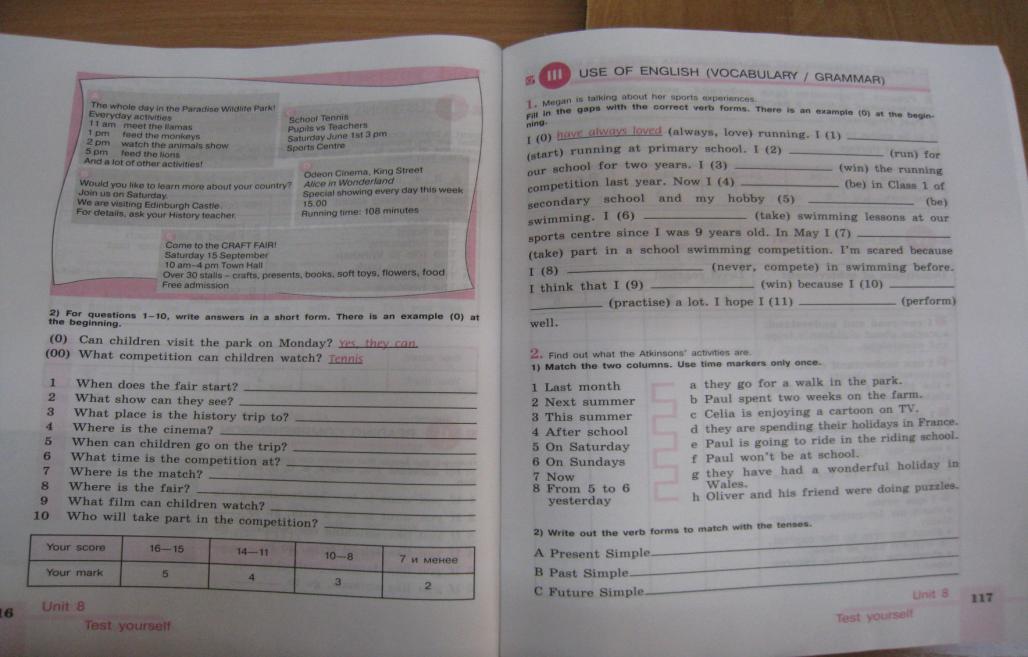 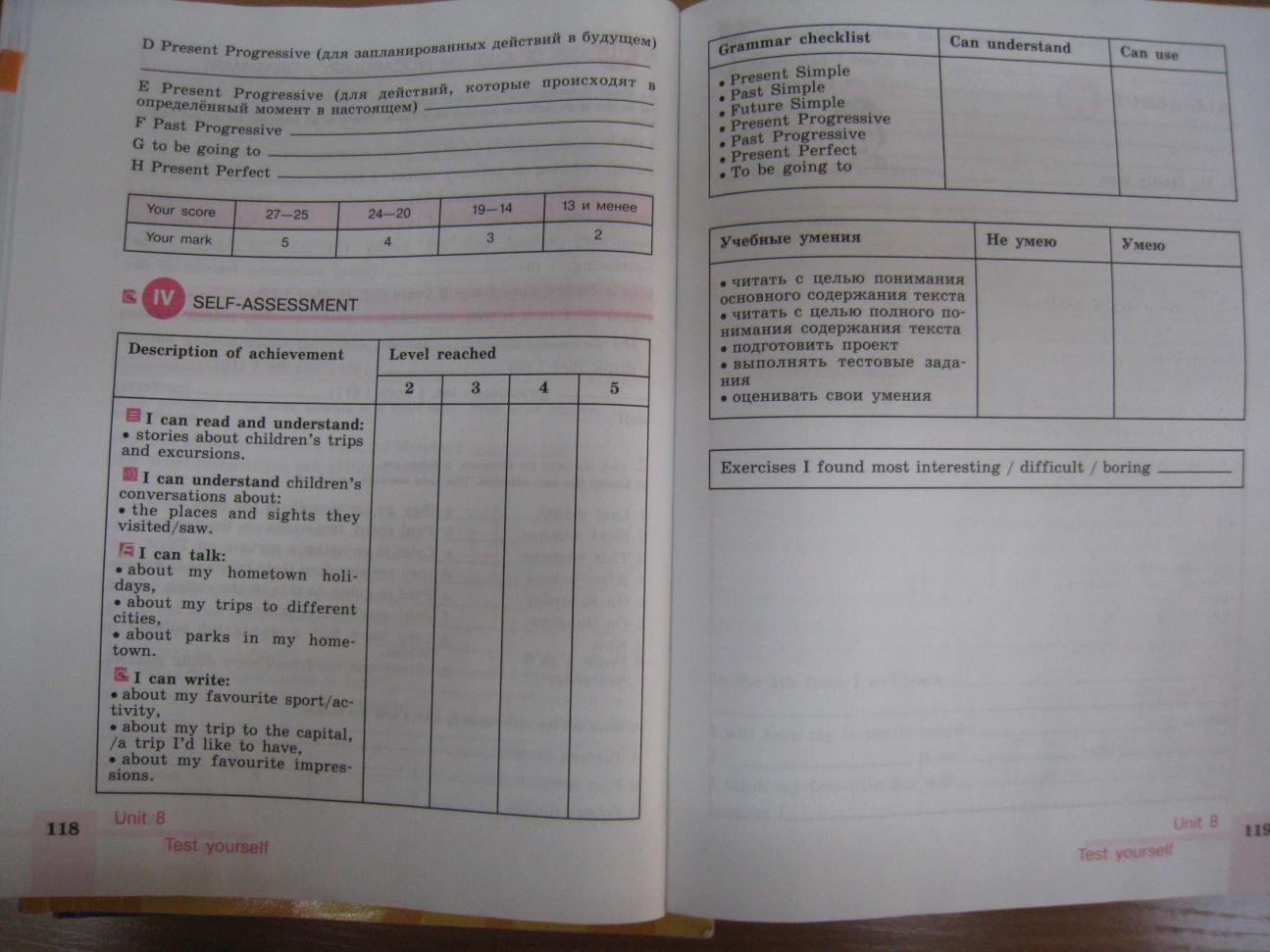 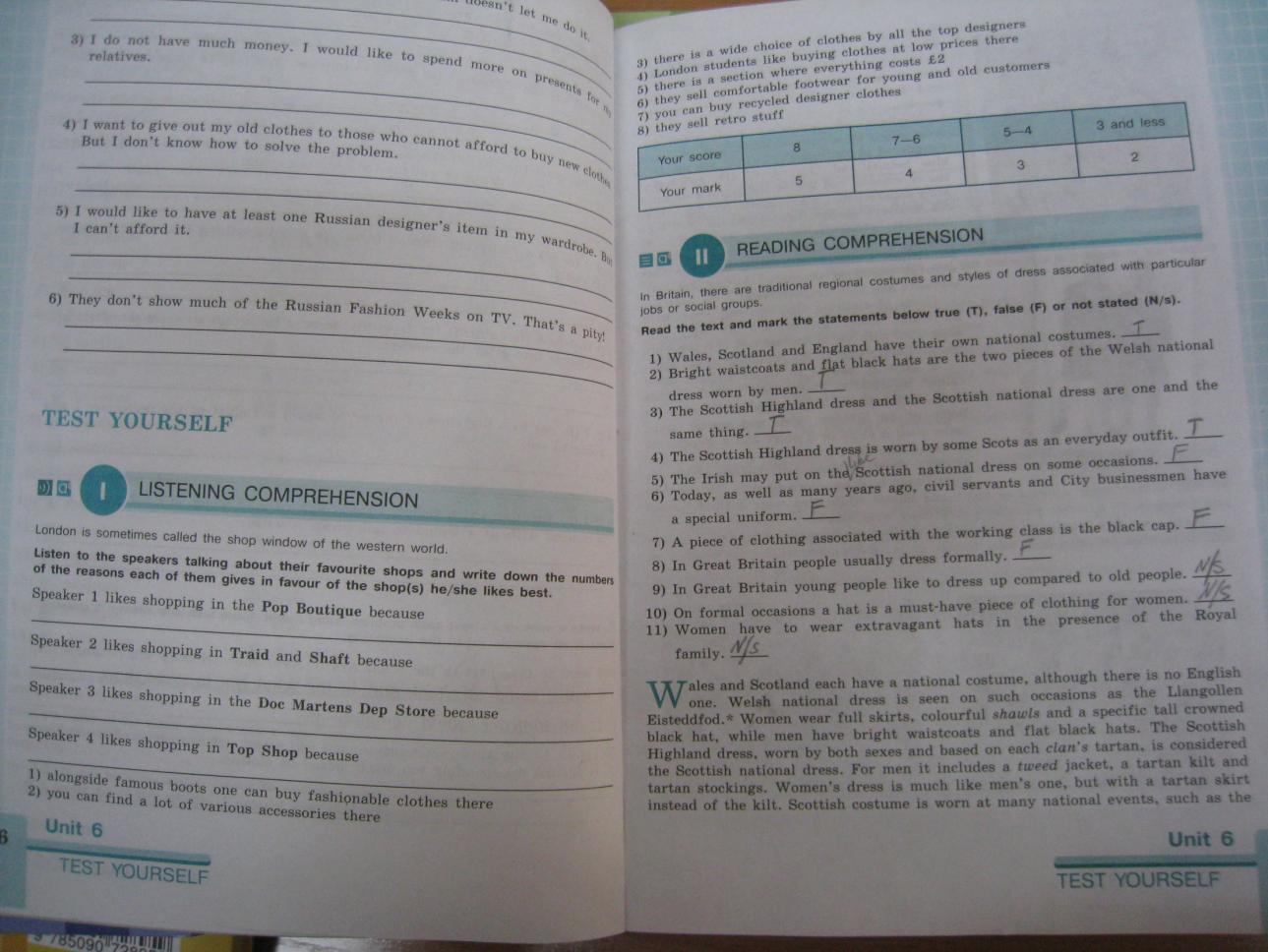 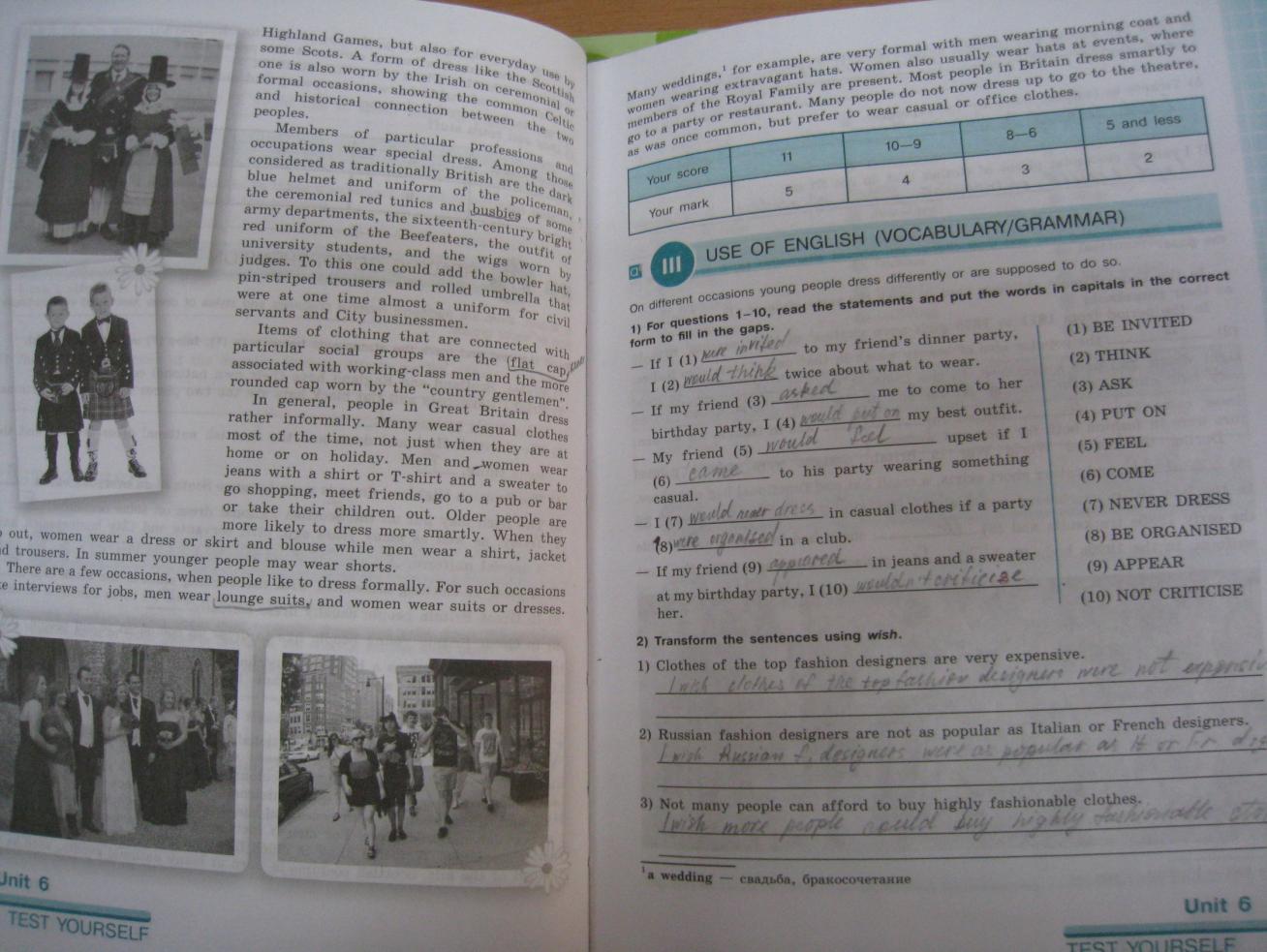 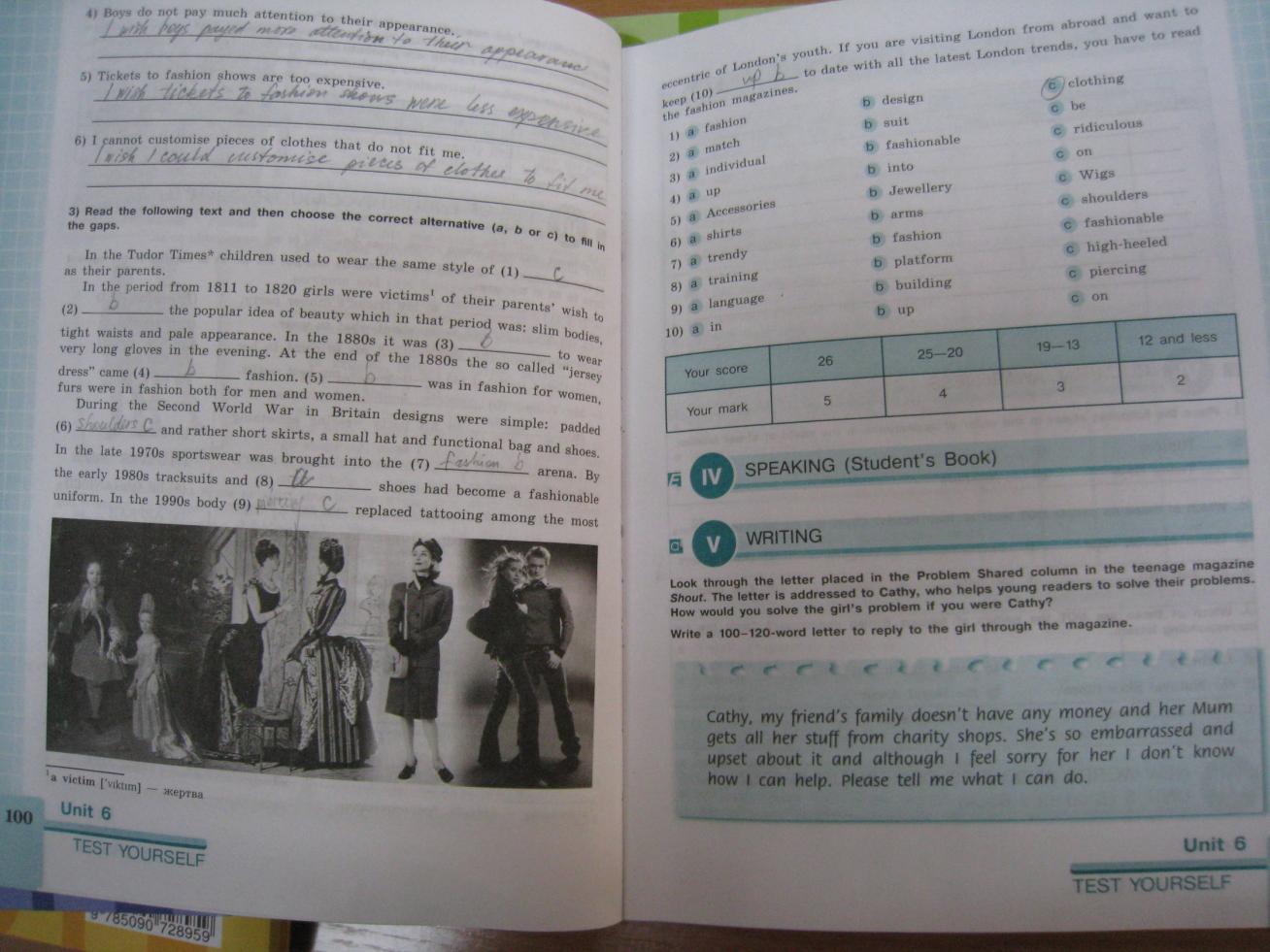 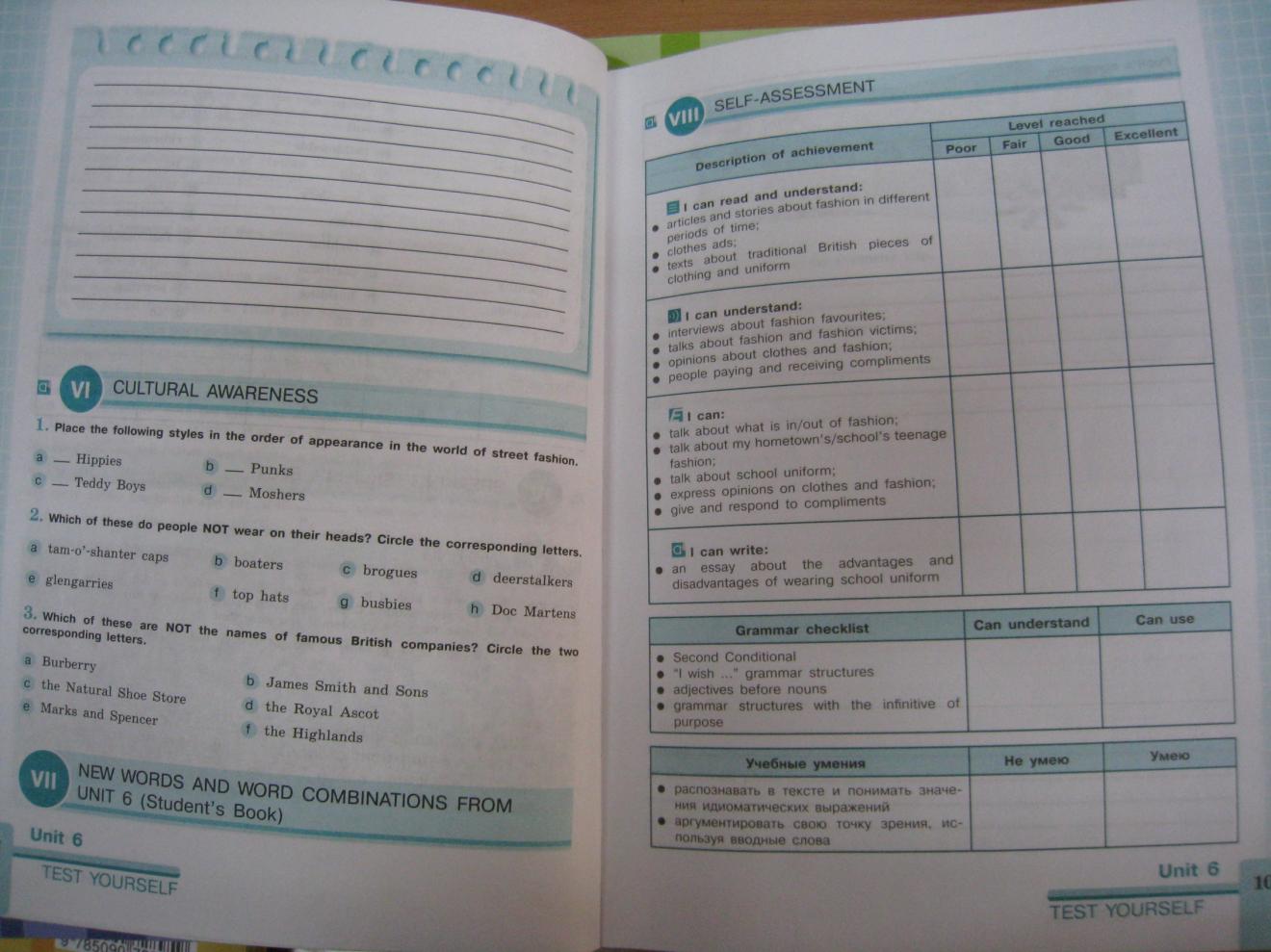 Описание места курса английского языка в учебном планеУчебный план школы отводит 612 часов для обязательного изучения иностранного языка на этапе основного общего образования, (по 3 часа в неделю):5 класс-102 часа в год по 3 часа в неделю,  6 класс -102 часа в год по 3 часа в неделю , 7 класс – 102 часа в год по 3 часа в неделю, 8 класс- 102 часа в год по 3 часа в неделю , 9.1 класс-102 часа в год по 3 часа в неделю, 9.2 – 102 часа в год по 3 часа в неделю.Учебно-тематический план курса «Английский язык »3.УЧЕБНО-ТЕМАТИЧЕСКОЕ ПЛАНИРОВАНИЕ 5 класс4. ТЕМАТИЧЕСКОЕ ПЛАНИРОВАНИЕ 5 КЛАСС3.УЧЕБНО-ТЕМАТИЧЕСКОЕ ПЛАНИРОВАНИЕ 6 классКАЛЕНДАРНО-ТЕМАТИЧЕСКОЕ ПЛАНИРОВАНИЕ 6 КЛАСС3.УЧЕБНО-ТЕМАТИЧЕСКОЕ ПЛАНИРОВАНИЕ 7 классКАЛЕНДАРНО-ТЕМАТИЧЕСКОЕ ПЛАНИРОВАНИЕ 7 КЛАССТЕМАТИЧЕСКОЕ ПЛАНИРОВАНИЕ 8 КЛАССКАЛЕНДАРНО-ТЕМАТИЧЕСКОЕ ПЛАНИРОВАНИЕ 8 КЛАССТЕМАТИЧЕСКОЕ ПЛАНИРОВАНИЕ 9.1 КЛАССКАЛЕНДАРНО-ТЕМАТИЧЕСКОЕ ПЛАНИРОВАНИЕ 9.1 КЛАССТЕМАТИЧЕСКОЕ ПЛАНИРОВАНИЕ 9.2  КЛАССКАЛЕНДАРНО-ТЕМАТИЧЕСКОЕ ПЛАНИРОВАНИЕ 9.2 КЛАССУЧЕБНО-МЕТОДИЧЕСКОЕ И МАТЕРИАЛЬНО-ТЕХНИЧЕСКОЕ ОБЕСПЕЧЕНИЕ ОБРАЗОВАТЕЛЬНОГО ПРОЦЕССАУчебно-методическое, материально-техническоеи информационное обеспечениеСостав образовательной среды линии УМК“Английский язык ” (5 -9 классы)http://www.britishcouncil.org/learnenglish - Learn English is a portal that links to all of our websites for teachers and learners of English - just one web address to remember.http://lessons.study.ru - все для тех, кому нужен английский языкhttp://www.onestopenglish.com/  - Resources for teaching Englishhttp://www.funology.com/ - The science of having fun
http://www.autoenglish.org   - огромное количество онлайн материалов с возможностью распечатать
http://www.gogolovesenglish.com  - знакомство с алфавитом http://www.epals.com/ - Сайт для поиска penpalshttp://www.ioso.ru/distant/community - лаборатория дистанционного обученияhttp://school-collection.edu.ru – Единая коллекция цифровых образовательных ресурсовhttp://www.bbc.co.uk/schools/starship/english  - разнообразные игры (jumbled words и др.) со звукомhttp://www.usembassy.ru/english.htm http://www.learnenglish.org.uk/kids/ -http://www.kindersite.org/Directory/DirectoryFrame.htm - все для детей (песни,  игры)Учебно-практическое оборудование-Классная доска с магнитной поверхностью-Шкаф книжный-Сетевой фильтр-удлиннитель (5 евроразеток)-ПК-Аудиоцентр-Комплект учебных  постеров - Комплект географических карт-Стол учительский с тумбой-Тумба-Ученические столы двухместные с комплектом стульев№ разделаНаименование разделаВсего часовПроектыУроков на проведение контрольных работ1Я, моя семья и мои друзья. Межличностные отношения.24322Досуг и увлечения24323Школьное образование18324Человек и окружающий мир.8325Средства массовой информации.2326Страны изучаемого языка и родная страна.2632ВСЕГО:ВСЕГО:1021814Содержание курса Материал УМКХарактеристика видов учебной деятельности учащихсяЯ, моя семья и мои друзья. Межличностные отношения.Взаимоотношения в семье. Занятия семьи в свободное время. Работа по дому. Распорядок дня в семье. Совместное проведение досуга. Покупки в магазине игрушек. (24 часа)Цикл 1. Let’s makefriends! (Урок 1. Hello! I’m Clare. What’s your  name?; Урок 3. How I spent  my summer holidays; Урок 5. I’ve got a new friend);Цикл 2 Rules around us. (Урок 1Why do we all follow the rules?  Урок 2 Do you have to do it?  Урок 4 What about going to a café?)Цикл 3. We must help people around. (Урок 1 How do you help your neighbourhood? Урок 2 What have you done to help people?   Урок 3 How long have you played the violin? Урок 4 We have done it! Урок 5 What’s the  news?) Цикл 5 My favourite celebrations  (Урок 2 I was decorating the Christmas tree for two hours.  Урок 3 What were yiu doing at 5 p.m. yesterday? ) Цикл 7 My favourite holiday (Урок 3 When will you go to Brighton?)ГоворениеУчащиеся	овладевают	диалогиче- ской формой речи.Учатся вести диалог-расспрос, диалог этикетного характера, диалог — обменмнениями, диалог — побуждение к дей-ствию, комбинированный диалог.Учатся:— начинать,  поддерживать   и   заканчи-вать разговор;— выражать основные речевые функции: поздравлять, выражать пожелания и реа-гировать на них, приносить извинение/отвечать на извинение, выражать согла-сие/несогласие, делать комплимент/отве-чать на комплимент, предлагать помощь,выяснять значение  незнакомого  слова,объяснять значение слова, вежливо пере-спрашивать, выражать сочувствие, даватьсовет, выражать благодарность, успокаивать/подбадривать кого-либо, просить собеседника повторить сказанное, приглашать к совместному времяпровождению, спрашивать мнение собеседника совет, выражать благодарность, успока-ивать/подбадривать кого-либо,  проситьсобеседника повторить  сказанное,  при-глашать  к   совместному   времяпрепро-вождению,  соглашаться/не  соглашатьсяна   совместное   времяпрепровождение,спрашивать  мнение   собеседника,   вы-ражать согласие/несогласие  с  мнениемсобеседника, выражать сомнение;— расспрашивать собеседника  и  отве-чать на  его  вопросы;— переходить  с   позиции   спрашиваю-щего на  позицию  отвечающего  и  на-оборот;— соблюдать правила  речевого  этикета(приветствовать, поздравлять,  благода-рить, просить  о  помощи,  выражать  го-товность помочь, давать советы, прини-мать/не принимать  советы);высказываться логично и связно;говорить в нормальном темпе;говорить выразительно (соблюдать синтагматичность речи, логическое уда- рение, правильную интонацию);выражать свою точку зрения и обо- сновывать её;давать эмоциональную оценку (удив- ление, радость, восхищение, огорчение, одобрение и т. д.).Учащиеся овладевают монологиче- ской формой речи.Учатся использовать основные комму- никативные типы речи: описание, со- общение, рассказ, рассуждение.Учащиеся:описывают предмет, картинку, пер- сонаж и т. д.;сообщают об увлечениях, взаимоот- ношениях с членами семьи, друзьями, любимых занятиях, праздниках и т. д.;рассказывают о себе, своей семье, друзьях, школе,   родном   крае,   стране и т. д.);характеризуют   людей,    предметы и т. д.Учатся:— кратко высказываться на заданную тему,	используя	изученный	речевой материал в соответствии с поставленной коммуникативной задачей;Учащиеся овладевают специальными учебными умениями и универсальными учебными действиями.Учатся:— сотрудничать со сверстниками, рабо- тать в паре/группе, учитывать позицию собеседника;работать самостоятельно; - использовать различные  опоры  (речевой образец,  ключевые  слова,  план и т.  д.)  для  построения  собственного высказывания.АудированиеУчащиеся	совершенствуют	навыки понимания речи на слух:воспринимают и понимают на слухречь учителя и одноклассников:— воспринимают и  понимают  на  слухречь учителя по ведению урока;— понимают на  слух  связные  высказыванияучителя,  построенные  на  знакомом материале  и/или  содержащие  некоторые незнакомые слова;— понимают на  слух  высказывания  одноклассников;— вербально или невербально реагируют на услышанное;Досуг и увлечения Семейные путешествия. Морское путешествие. Путешествие по различным частям Великобритании. Посещение различных городов Великобритании, России и городов мира. Экскурсия по Лондону. Занятия и выходные дни. Летние каникулы. Выходные дни в семье зарубежного друга. Поход в парк/зоопарк. Посещение музеев.Цикл 1. Let’s make friends!do in  your  spare  time?;Урок 3. How I spentmy summer holidays);Цикл 4. Every day and atweekends (Урок 1. We likeWales!; Урок 2. We areenjoying a caravan holiday;Урок 3. Events in NorthernIreland;  Урок   4.   Why   Oban is interesting); Цикл 6. We’vehad a nice trip to England(Урок  5.  What  excursion  didyou  like  best?);  Цикл 7. Myfuture holiday (Урок 1. Whereare you  travelling  to?;Урок 2.  What  are  yougoing to do?; Урок 3. Whenwill you go to Brighton?;Урок 4.  Have  you  got  anyplans?; Урок  5.  Have  youever been  on  a  voyage?);Цикл 8. My best impressions(Урок 4. Have you ever beento a  theme  park?;  Урок  5.  Doyou like taking trips?)Цикл 1. Let’s make friends! (Урок 4. Welcome to my school!); Цикл 2. Rulesaround us (Урок 2.  Do youhave to do it?); Цикл 3. Wemust help  people  around(Урок 5.  What’s  the  news?);Цикл 6. We’ve had a nicetrip to England (Урок 2.  Whatwere you  doing  the  whole  dayyesterday?; Урок  3.  Have  you ever…? Would you like to…?Цикл 8. My best impressions.Урок  4. Нave you ever been to a theme park?Урок .5 Do you like taking trips?ГоворениеУчащиеся	овладевают	диалогиче- ской формой речи.Учатся вести диалог-расспрос, диалог этикетного характера, диалог — обменмнениями, диалог — побуждение к дей-ствию, комбинированный диалог.Учатся:— начинать,  поддерживать   и   заканчи-вать разговор;— выражать основные речевые функции: поздравлять, выражать пожелания и реа-гировать на них, приносить извинение/отвечать на извинение, выражать согла-сие/несогласие, делать комплимент/отве-чать на комплимент, предлагать помощь,выяснять значение  незнакомого  слова,объяснять значение слова, вежливо пере-спрашивать, выражать сочувствие, даватьсовет, выражать благодарность, успокаивать/подбадривать кого-либо, просить собеседника повторить сказанное, приглашать к совместному времяпровождению, спрашивать мнение собеседника совет, выражать благодарность, успока-ивать/подбадривать кого-либо,  проситьсобеседника повторить  сказанное,  при-глашать  к   совместному   времяпрепро-вождению,  соглашаться/не  соглашатьсяна   совместное   времяпрепровождение,спрашивать  мнение   собеседника,   вы-ражать согласие/несогласие  с  мнениемсобеседника, выражать сомнение;— расспрашивать собеседника  и  отве-чать на  его  вопросы;— переходить  с   позиции   спрашиваю-щего на  позицию  отвечающего  и  на-оборот;— соблюдать правила  речевого  этикета(приветствовать, поздравлять,  благода-рить, просить  о  помощи,  выражать  го-товность помочь, давать советы, прини-мать/не принимать  советы);высказываться логично и связно;говорить в нормальном темпе;говорить выразительно (соблюдать синтагматичность речи, логическое уда- рение, правильную интонацию);выражать свою точку зрения и обо- сновывать её;давать эмоциональную оценку (удив- ление, радость, восхищение, огорчение, одобрение и т. д.).Учащиеся овладевают монологиче- ской формой речи.Учатся использовать основные комму- никативные типы речи: описание, со- общение, рассказ, рассуждение.Учащиеся:описывают предмет, картинку, пер- сонаж и т. д.;сообщают об увлечениях, взаимоот- ношениях с членами семьи, друзьями, любимых занятиях, праздниках и т. д.;рассказывают о себе, своей семье, друзьях, школе,   родном   крае,   стране и т. д.);характеризуют   людей,    предметы и т. д.Учатся:— кратко высказываться на заданную тему,	используя	изученный	речевой материал в соответствии с поставленной коммуникативной задачей;Учащиеся овладевают специальными учебными умениями и универсальными учебными действиями.Учатся:— сотрудничать со сверстниками, рабо- тать в паре/группе, учитывать позицию собеседника;работать самостоятельно; - использовать различные  опоры  (речевой образец,  ключевые  слова,  план и т.  д.)  для  построения  собственного высказывания.АудированиеУчащиеся	совершенствуют	навыки понимания речи на слух:воспринимают и понимают на слухречь учителя и одноклассников:— воспринимают и  понимают  на  слухречь учителя по ведению урока;— понимают на  слух  связные  высказыванияучителя,  построенные  на  знакомом материале  и/или  содержащие  некоторые незнакомые слова;— понимают на  слух  высказывания  одноклассников;— вербально или невербально реагируют на услышанное;Школьное образование. Школьные предметы.Распорядок дня в школе.Внеклассные мероприятия.Правила безопасностишкольников. Школьные благотворительные концертыЦикл 1. Let’s make friends!do in  your  spare  time?;Урок 3. How I spentmy summer holidays);Цикл 4. Every day and atweekends (Урок 1. We likeWales!; Урок 2. We areenjoying a caravan holiday;Урок 3. Events in NorthernIreland;  Урок   4.   Why   Oban is interesting); Цикл 6. We’vehad a nice trip to England(Урок  5.  What  excursion  didyou  like  best?);  Цикл 7. Myfuture holiday (Урок 1. Whereare you  travelling  to?;Урок 2.  What  are  yougoing to do?; Урок 3. Whenwill you go to Brighton?;Урок 4.  Have  you  got  anyplans?; Урок  5.  Have  youever been  on  a  voyage?);Цикл 8. My best impressions(Урок 4. Have you ever beento a  theme  park?;  Урок  5.  Doyou like taking trips?)Цикл 1. Let’s make friends! (Урок 4. Welcome to my school!); Цикл 2. Rulesaround us (Урок 2.  Do youhave to do it?); Цикл 3. Wemust help  people  around(Урок 5.  What’s  the  news?);Цикл 6. We’ve had a nicetrip to England (Урок 2.  Whatwere you  doing  the  whole  dayyesterday?; Урок  3.  Have  you ever…? Would you like to…?Цикл 8. My best impressions.Урок  4. Нave you ever been to a theme park?Урок .5 Do you like taking trips?ГоворениеУчащиеся	овладевают	диалогиче- ской формой речи.Учатся вести диалог-расспрос, диалог этикетного характера, диалог — обменмнениями, диалог — побуждение к дей-ствию, комбинированный диалог.Учатся:— начинать,  поддерживать   и   заканчи-вать разговор;— выражать основные речевые функции: поздравлять, выражать пожелания и реа-гировать на них, приносить извинение/отвечать на извинение, выражать согла-сие/несогласие, делать комплимент/отве-чать на комплимент, предлагать помощь,выяснять значение  незнакомого  слова,объяснять значение слова, вежливо пере-спрашивать, выражать сочувствие, даватьсовет, выражать благодарность, успокаивать/подбадривать кого-либо, просить собеседника повторить сказанное, приглашать к совместному времяпровождению, спрашивать мнение собеседника совет, выражать благодарность, успока-ивать/подбадривать кого-либо,  проситьсобеседника повторить  сказанное,  при-глашать  к   совместному   времяпрепро-вождению,  соглашаться/не  соглашатьсяна   совместное   времяпрепровождение,спрашивать  мнение   собеседника,   вы-ражать согласие/несогласие  с  мнениемсобеседника, выражать сомнение;— расспрашивать собеседника  и  отве-чать на  его  вопросы;— переходить  с   позиции   спрашиваю-щего на  позицию  отвечающего  и  на-оборот;— соблюдать правила  речевого  этикета(приветствовать, поздравлять,  благода-рить, просить  о  помощи,  выражать  го-товность помочь, давать советы, прини-мать/не принимать  советы);высказываться логично и связно;говорить в нормальном темпе;говорить выразительно (соблюдать синтагматичность речи, логическое уда- рение, правильную интонацию);выражать свою точку зрения и обо- сновывать её;давать эмоциональную оценку (удив- ление, радость, восхищение, огорчение, одобрение и т. д.).Учащиеся овладевают монологиче- ской формой речи.Учатся использовать основные комму- никативные типы речи: описание, со- общение, рассказ, рассуждение.Учащиеся:описывают предмет, картинку, пер- сонаж и т. д.;сообщают об увлечениях, взаимоот- ношениях с членами семьи, друзьями, любимых занятиях, праздниках и т. д.;рассказывают о себе, своей семье, друзьях, школе,   родном   крае,   стране и т. д.);характеризуют   людей,    предметы и т. д.Учатся:— кратко высказываться на заданную тему,	используя	изученный	речевой материал в соответствии с поставленной коммуникативной задачей;Учащиеся овладевают специальными учебными умениями и универсальными учебными действиями.Учатся:— сотрудничать со сверстниками, рабо- тать в паре/группе, учитывать позицию собеседника;работать самостоятельно; - использовать различные  опоры  (речевой образец,  ключевые  слова,  план и т.  д.)  для  построения  собственного высказывания.АудированиеУчащиеся	совершенствуют	навыки понимания речи на слух:воспринимают и понимают на слухречь учителя и одноклассников:— воспринимают и  понимают  на  слухречь учителя по ведению урока;— понимают на  слух  связные  высказыванияучителя,  построенные  на  знакомом материале  и/или  содержащие  некоторые незнакомые слова;— понимают на  слух  высказывания  одноклассников;— вербально или невербально реагируют на услышанное;Человеки окружающий  мир.Защита окружающейсреды. Участиев экологическихмероприятиях.Помощь инвалидами пожилым людямЦикл 3. We must help people around (Урок 1. How do you help your neighbourhood?; Урок 2. What have you done to help people? Урок 4. We have done it!)ГоворениеУчащиеся	овладевают	диалогиче- ской формой речи.Учатся вести диалог-расспрос, диалог этикетного характера, диалог — обменмнениями, диалог — побуждение к дей-ствию, комбинированный диалог.Учатся:— начинать,  поддерживать   и   заканчи-вать разговор;— выражать основные речевые функции: поздравлять, выражать пожелания и реа-гировать на них, приносить извинение/отвечать на извинение, выражать согла-сие/несогласие, делать комплимент/отве-чать на комплимент, предлагать помощь,выяснять значение  незнакомого  слова,объяснять значение слова, вежливо пере-спрашивать, выражать сочувствие, даватьсовет, выражать благодарность, успокаивать/подбадривать кого-либо, просить собеседника повторить сказанное, приглашать к совместному времяпровождению, спрашивать мнение собеседника совет, выражать благодарность, успока-ивать/подбадривать кого-либо,  проситьсобеседника повторить  сказанное,  при-глашать  к   совместному   времяпрепро-вождению,  соглашаться/не  соглашатьсяна   совместное   времяпрепровождение,спрашивать  мнение   собеседника,   вы-ражать согласие/несогласие  с  мнениемсобеседника, выражать сомнение;— расспрашивать собеседника  и  отве-чать на  его  вопросы;— переходить  с   позиции   спрашиваю-щего на  позицию  отвечающего  и  на-оборот;— соблюдать правила  речевого  этикета(приветствовать, поздравлять,  благода-рить, просить  о  помощи,  выражать  го-товность помочь, давать советы, прини-мать/не принимать  советы);высказываться логично и связно;говорить в нормальном темпе;говорить выразительно (соблюдать синтагматичность речи, логическое уда- рение, правильную интонацию);выражать свою точку зрения и обо- сновывать её;давать эмоциональную оценку (удив- ление, радость, восхищение, огорчение, одобрение и т. д.).Учащиеся овладевают монологиче- ской формой речи.Учатся использовать основные комму- никативные типы речи: описание, со- общение, рассказ, рассуждение.Учащиеся:описывают предмет, картинку, пер- сонаж и т. д.;сообщают об увлечениях, взаимоот- ношениях с членами семьи, друзьями, любимых занятиях, праздниках и т. д.;рассказывают о себе, своей семье, друзьях, школе,   родном   крае,   стране и т. д.);характеризуют   людей,    предметы и т. д.Учатся:— кратко высказываться на заданную тему,	используя	изученный	речевой материал в соответствии с поставленной коммуникативной задачей;Учащиеся овладевают специальными учебными умениями и универсальными учебными действиями.Учатся:— сотрудничать со сверстниками, рабо- тать в паре/группе, учитывать позицию собеседника;работать самостоятельно; - использовать различные  опоры  (речевой образец,  ключевые  слова,  план и т.  д.)  для  построения  собственного высказывания.АудированиеУчащиеся	совершенствуют	навыки понимания речи на слух:воспринимают и понимают на слухречь учителя и одноклассников:— воспринимают и  понимают  на  слухречь учителя по ведению урока;— понимают на  слух  связные  высказыванияучителя,  построенные  на  знакомом материале  и/или  содержащие  некоторые незнакомые слова;— понимают на  слух  высказывания  одноклассников;— вербально или невербально реагируют на услышанное;Средства массовой информации.Правила безопасностипри пользованииИнтернетом Цикл  2. Rules  around us (Урок 3. It might beinteresting, but …)ГоворениеУчащиеся	овладевают	диалогиче- ской формой речи.Учатся вести диалог-расспрос, диалог этикетного характера, диалог — обменмнениями, диалог — побуждение к дей-ствию, комбинированный диалог.Учатся:— начинать,  поддерживать   и   заканчи-вать разговор;— выражать основные речевые функции: поздравлять, выражать пожелания и реа-гировать на них, приносить извинение/отвечать на извинение, выражать согла-сие/несогласие, делать комплимент/отве-чать на комплимент, предлагать помощь,выяснять значение  незнакомого  слова,объяснять значение слова, вежливо пере-спрашивать, выражать сочувствие, даватьсовет, выражать благодарность, успокаивать/подбадривать кого-либо, просить собеседника повторить сказанное, приглашать к совместному времяпровождению, спрашивать мнение собеседника совет, выражать благодарность, успока-ивать/подбадривать кого-либо,  проситьсобеседника повторить  сказанное,  при-глашать  к   совместному   времяпрепро-вождению,  соглашаться/не  соглашатьсяна   совместное   времяпрепровождение,спрашивать  мнение   собеседника,   вы-ражать согласие/несогласие  с  мнениемсобеседника, выражать сомнение;— расспрашивать собеседника  и  отве-чать на  его  вопросы;— переходить  с   позиции   спрашиваю-щего на  позицию  отвечающего  и  на-оборот;— соблюдать правила  речевого  этикета(приветствовать, поздравлять,  благода-рить, просить  о  помощи,  выражать  го-товность помочь, давать советы, прини-мать/не принимать  советы);высказываться логично и связно;говорить в нормальном темпе;говорить выразительно (соблюдать синтагматичность речи, логическое уда- рение, правильную интонацию);выражать свою точку зрения и обо- сновывать её;давать эмоциональную оценку (удив- ление, радость, восхищение, огорчение, одобрение и т. д.).Учащиеся овладевают монологиче- ской формой речи.Учатся использовать основные комму- никативные типы речи: описание, со- общение, рассказ, рассуждение.Учащиеся:описывают предмет, картинку, пер- сонаж и т. д.;сообщают об увлечениях, взаимоот- ношениях с членами семьи, друзьями, любимых занятиях, праздниках и т. д.;рассказывают о себе, своей семье, друзьях, школе,   родном   крае,   стране и т. д.);характеризуют   людей,    предметы и т. д.Учатся:— кратко высказываться на заданную тему,	используя	изученный	речевой материал в соответствии с поставленной коммуникативной задачей;Учащиеся овладевают специальными учебными умениями и универсальными учебными действиями.Учатся:— сотрудничать со сверстниками, рабо- тать в паре/группе, учитывать позицию собеседника;работать самостоятельно; - использовать различные  опоры  (речевой образец,  ключевые  слова,  план и т.  д.)  для  построения  собственного высказывания.АудированиеУчащиеся	совершенствуют	навыки понимания речи на слух:воспринимают и понимают на слухречь учителя и одноклассников:— воспринимают и  понимают  на  слухречь учителя по ведению урока;— понимают на  слух  связные  высказыванияучителя,  построенные  на  знакомом материале  и/или  содержащие  некоторые незнакомые слова;— понимают на  слух  высказывания  одноклассников;— вербально или невербально реагируют на услышанное;Страны изучаемого языка и родная страна.Достопримеча-тельностиВеликобритании,США, России,городов мира.Известные люди.Любимые праздники.Местные праздники Цикл 4. Every day and at weekends (Урок 1. We like Wales!; Урок 3. Eventsin Northern Ireland;Урок 4. Why Oban isinteresting); Цикл 5. Myfavourite celebrations(Урок 1. What is yourfavourite holiday?;Урок 2. I was decorating theChristmas tree for two hours; Урок  3.  What  were  you doing at 5 p. m. yesterday?; Урок 4. While we werecelebrating …; Урок 5. Is ityour number one holiday?);Цикл 6. We’ve had a nicetrip to England (Урок 1. Wehad a nice time in London);Цикл 8. My best impressions(Урок 1. London street events;Урок 2. A tour of London;Урок 3. What were theyfamous for?;  Урок  4.  Have  youever been to a theme park?;Урок 6. Brain of Britain)ГоворениеУчащиеся	овладевают	диалогиче- ской формой речи.Учатся вести диалог-расспрос, диалог этикетного характера, диалог — обменмнениями, диалог — побуждение к дей-ствию, комбинированный диалог.Учатся:— начинать,  поддерживать   и   заканчи-вать разговор;— выражать основные речевые функции: поздравлять, выражать пожелания и реа-гировать на них, приносить извинение/отвечать на извинение, выражать согла-сие/несогласие, делать комплимент/отве-чать на комплимент, предлагать помощь,выяснять значение  незнакомого  слова,объяснять значение слова, вежливо пере-спрашивать, выражать сочувствие, даватьсовет, выражать благодарность, успокаивать/подбадривать кого-либо, просить собеседника повторить сказанное, приглашать к совместному времяпровождению, спрашивать мнение собеседника совет, выражать благодарность, успока-ивать/подбадривать кого-либо,  проситьсобеседника повторить  сказанное,  при-глашать  к   совместному   времяпрепро-вождению,  соглашаться/не  соглашатьсяна   совместное   времяпрепровождение,спрашивать  мнение   собеседника,   вы-ражать согласие/несогласие  с  мнениемсобеседника, выражать сомнение;— расспрашивать собеседника  и  отве-чать на  его  вопросы;— переходить  с   позиции   спрашиваю-щего на  позицию  отвечающего  и  на-оборот;— соблюдать правила  речевого  этикета(приветствовать, поздравлять,  благода-рить, просить  о  помощи,  выражать  го-товность помочь, давать советы, прини-мать/не принимать  советы);высказываться логично и связно;говорить в нормальном темпе;говорить выразительно (соблюдать синтагматичность речи, логическое уда- рение, правильную интонацию);выражать свою точку зрения и обо- сновывать её;давать эмоциональную оценку (удив- ление, радость, восхищение, огорчение, одобрение и т. д.).Учащиеся овладевают монологиче- ской формой речи.Учатся использовать основные комму- никативные типы речи: описание, со- общение, рассказ, рассуждение.Учащиеся:описывают предмет, картинку, пер- сонаж и т. д.;сообщают об увлечениях, взаимоот- ношениях с членами семьи, друзьями, любимых занятиях, праздниках и т. д.;рассказывают о себе, своей семье, друзьях, школе,   родном   крае,   стране и т. д.);характеризуют   людей,    предметы и т. д.Учатся:— кратко высказываться на заданную тему,	используя	изученный	речевой материал в соответствии с поставленной коммуникативной задачей;Учащиеся овладевают специальными учебными умениями и универсальными учебными действиями.Учатся:— сотрудничать со сверстниками, рабо- тать в паре/группе, учитывать позицию собеседника;работать самостоятельно; - использовать различные  опоры  (речевой образец,  ключевые  слова,  план и т.  д.)  для  построения  собственного высказывания.АудированиеУчащиеся	совершенствуют	навыки понимания речи на слух:воспринимают и понимают на слухречь учителя и одноклассников:— воспринимают и  понимают  на  слухречь учителя по ведению урока;— понимают на  слух  связные  высказыванияучителя,  построенные  на  знакомом материале  и/или  содержащие  некоторые незнакомые слова;— понимают на  слух  высказывания  одноклассников;— вербально или невербально реагируют на услышанное;№ разделаНаименование разделаВсего часовПроектыУроков на проведение контрольных работ1Я, моя семья и мои друзья. Межличностные отношения.36322Досуг и увлечения.12323Здоровый образ жизни. Спорт.18324Школьное образование.10325Мир профессий.12326Человек и окружающий мир.12327Страны изучаемого языка и родная страна.2-2ВСЕГО:ВСЕГО:1021814Содержание курсаМатериал УМКХарактеристика видов учебной деятельности учащихся6 классЯ, моя  семья и мои друзья.Межличностные отношения.Мои друзья и совместное времяпрепровождение. Внешность.                          Одежда.Черты характера. Взаимоотношения.Разновидности домов. Комната,предметы мебели, предметы интерьера.Работа по дому. Магазины. Продуктыпитания. Покупка подарков. Выборсувениров в магазинеЦикл 1. What do  you  look like? (Урок 1. What do you look like?; Урок 2. Who   do you look like?; Урок 3. What are your favourite othes?;воспринимают и понимают на слух информацию с разными стратегиями:понимают небольшие тексты/сообще- ния, построенные на изученном речевом материале, как при непосредственном общении, так и при восприятии аудио- записи;понимают содержание текста на уровне значения (умеют отвечать на во- просы кто? что? где? и т. д.);понимают основную  информацию;учатся не обращать внимания на не- знакомые слова, не мешающие понять основное содержание текста;извлекают конкретную  информацию;учатся не обращать внимания на не- знакомый языковой материал, не влия- ющий на понимание  звучащего  текста и не мешающий извлекать необходи- мую информацию;понимают детали текста;учатся:определять тему высказывания;определять основную мысль вы- сказывания;выявлять	детали,	раскрывающие тему высказывания;выделять главные факты, опуская второстепенные;понимать логическую последова- тельность высказывания;понимать тон и эмоциональную окраску высказывания;используют контекстуальную или язы- ковую догадку (догадываются о значе- нии незнакомых слов в звучащем тексте по аналогии с родным языком, по сло- вообразовательным элементам, по из- вестным составляющим сложных слов);учатся антиципировать содержание текста по внешним признакам (опорные слова, иллюстрации и т. д.);учатся критически осмысливать услышанное:давать оценочные суждения услы- шанному;соотносить услышанное с личным опытом;делать выводы из услышанного;— учатся использовать услышанную ин- формацию для построения собственно- го высказывания;понимают на слух разные типы текста, соответствующие возрасту иинтересам учащихся (время звучания текста — до 2 минут):сообщения;описания;диалоги;телефонные разговоры;интервью;аудиоэкскурсии;аудиореклама;инструкции;прогноз погоды;объявления и сообщения в аэропорту, самолёте;- стихотворения;- песниУчащиеся  овладевают   специальными учебными умениями и универсальными учебными действиями:— учатся работать с аудиотекстом;— догадываются о значении звучащего слова с опорой на контекст или на сходство в звучании в родном языке.6 классЯ, моя  семья и мои друзья.Межличностные отношения.Мои друзья и совместное времяпрепровождение. Внешность.                          Одежда.Черты характера. Взаимоотношения.Разновидности домов. Комната,предметы мебели, предметы интерьера.Работа по дому. Магазины. Продуктыпитания. Покупка подарков. Выборсувениров в магазинеУрок 3. Do you help about the house?; Урок 4. Have you done it yet?; Урок 5. Would  you like to live in an unusual house?; Урок 6. Shall I giveyou a hand?); Цикл 4. Do you like to go shopping? (Урок 1. Where do people go to buy  things?;  Урок  2.  Have you got a few onions?;Урок 3. We were shopping all day long!; Урок 5. I am looking for a souvenir; Урок 6. I like shopping. And you?)воспринимают и понимают на слух информацию с разными стратегиями:понимают небольшие тексты/сообще- ния, построенные на изученном речевом материале, как при непосредственном общении, так и при восприятии аудио- записи;понимают содержание текста на уровне значения (умеют отвечать на во- просы кто? что? где? и т. д.);понимают основную  информацию;учатся не обращать внимания на не- знакомые слова, не мешающие понять основное содержание текста;извлекают конкретную  информацию;учатся не обращать внимания на не- знакомый языковой материал, не влия- ющий на понимание  звучащего  текста и не мешающий извлекать необходи- мую информацию;понимают детали текста;учатся:определять тему высказывания;определять основную мысль вы- сказывания;выявлять	детали,	раскрывающие тему высказывания;выделять главные факты, опуская второстепенные;понимать логическую последова- тельность высказывания;понимать тон и эмоциональную окраску высказывания;используют контекстуальную или язы- ковую догадку (догадываются о значе- нии незнакомых слов в звучащем тексте по аналогии с родным языком, по сло- вообразовательным элементам, по из- вестным составляющим сложных слов);учатся антиципировать содержание текста по внешним признакам (опорные слова, иллюстрации и т. д.);учатся критически осмысливать услышанное:давать оценочные суждения услы- шанному;соотносить услышанное с личным опытом;делать выводы из услышанного;— учатся использовать услышанную ин- формацию для построения собственно- го высказывания;понимают на слух разные типы текста, соответствующие возрасту иинтересам учащихся (время звучания текста — до 2 минут):сообщения;описания;диалоги;телефонные разговоры;интервью;аудиоэкскурсии;аудиореклама;инструкции;прогноз погоды;объявления и сообщения в аэропорту, самолёте;- стихотворения;- песниУчащиеся  овладевают   специальными учебными умениями и универсальными учебными действиями:— учатся работать с аудиотекстом;— догадываются о значении звучащего слова с опорой на контекст или на сходство в звучании в родном языке.Досуг и  увлечения.Занятия в  свободноевремя Цикл 2. What are you like?(Урок 3. We are having funtogether; Урок 4. What are youdoing?); Цикл 4. Do you liketo go shopping? (Урок 3. Wewere shopping all day long!;Урок 4. What were you doingat 10 a. m. yesterday?)воспринимают и понимают на слух информацию с разными стратегиями:понимают небольшие тексты/сообще- ния, построенные на изученном речевом материале, как при непосредственном общении, так и при восприятии аудио- записи;понимают содержание текста на уровне значения (умеют отвечать на во- просы кто? что? где? и т. д.);понимают основную  информацию;учатся не обращать внимания на не- знакомые слова, не мешающие понять основное содержание текста;извлекают конкретную  информацию;учатся не обращать внимания на не- знакомый языковой материал, не влия- ющий на понимание  звучащего  текста и не мешающий извлекать необходи- мую информацию;понимают детали текста;учатся:определять тему высказывания;определять основную мысль вы- сказывания;выявлять	детали,	раскрывающие тему высказывания;выделять главные факты, опуская второстепенные;понимать логическую последова- тельность высказывания;понимать тон и эмоциональную окраску высказывания;используют контекстуальную или язы- ковую догадку (догадываются о значе- нии незнакомых слов в звучащем тексте по аналогии с родным языком, по сло- вообразовательным элементам, по из- вестным составляющим сложных слов);учатся антиципировать содержание текста по внешним признакам (опорные слова, иллюстрации и т. д.);учатся критически осмысливать услышанное:давать оценочные суждения услы- шанному;соотносить услышанное с личным опытом;делать выводы из услышанного;— учатся использовать услышанную ин- формацию для построения собственно- го высказывания;понимают на слух разные типы текста, соответствующие возрасту иинтересам учащихся (время звучания текста — до 2 минут):сообщения;описания;диалоги;телефонные разговоры;интервью;аудиоэкскурсии;аудиореклама;инструкции;прогноз погоды;объявления и сообщения в аэропорту, самолёте;- стихотворения;- песниУчащиеся  овладевают   специальными учебными умениями и универсальными учебными действиями:— учатся работать с аудиотекстом;— догадываются о значении звучащего слова с опорой на контекст или на сходство в звучании в родном языке.Здоровый образ жизни. Спорт.Здоровье детей. Посещение врача. Здоровыеи нездоровые привычки. Внешностьи здоровье. Правильное питание. Факты и мифы о здоровом  образежизни. Цикл 5. Does your health depend on you? (Урок 1. I have a horrible headache; Уроки 2—3. Are you a healthy kid?; Урок  4.  What  have  you done today  to  stay  healthy?; Уроки 5—6.  What  is  your medical history?;  Урок  7.  An apple a  day  keeps  the  doctoraway; Урок  8.  How  are  you?)воспринимают и понимают на слух информацию с разными стратегиями:понимают небольшие тексты/сообще- ния, построенные на изученном речевом материале, как при непосредственном общении, так и при восприятии аудио- записи;понимают содержание текста на уровне значения (умеют отвечать на во- просы кто? что? где? и т. д.);понимают основную  информацию;учатся не обращать внимания на не- знакомые слова, не мешающие понять основное содержание текста;извлекают конкретную  информацию;учатся не обращать внимания на не- знакомый языковой материал, не влия- ющий на понимание  звучащего  текста и не мешающий извлекать необходи- мую информацию;понимают детали текста;учатся:определять тему высказывания;определять основную мысль вы- сказывания;выявлять	детали,	раскрывающие тему высказывания;выделять главные факты, опуская второстепенные;понимать логическую последова- тельность высказывания;понимать тон и эмоциональную окраску высказывания;используют контекстуальную или язы- ковую догадку (догадываются о значе- нии незнакомых слов в звучащем тексте по аналогии с родным языком, по сло- вообразовательным элементам, по из- вестным составляющим сложных слов);учатся антиципировать содержание текста по внешним признакам (опорные слова, иллюстрации и т. д.);учатся критически осмысливать услышанное:давать оценочные суждения услы- шанному;соотносить услышанное с личным опытом;делать выводы из услышанного;— учатся использовать услышанную ин- формацию для построения собственно- го высказывания;понимают на слух разные типы текста, соответствующие возрасту иинтересам учащихся (время звучания текста — до 2 минут):сообщения;описания;диалоги;телефонные разговоры;интервью;аудиоэкскурсии;аудиореклама;инструкции;прогноз погоды;объявления и сообщения в аэропорту, самолёте;- стихотворения;- песниУчащиеся  овладевают   специальными учебными умениями и универсальными учебными действиями:— учатся работать с аудиотекстом;— догадываются о значении звучащего слова с опорой на контекст или на сходство в звучании в родном языке.Школьное образование.Мой класс,одноклассники.Занятия в  школеЦикл 2. What are you like? (Урок 3.  We  are  having fun together; Урок 5. Who is the  best  class  president?); Цикл 7. What are you going to be? (Урок 8. My work is school)воспринимают и понимают на слух информацию с разными стратегиями:понимают небольшие тексты/сообще- ния, построенные на изученном речевом материале, как при непосредственном общении, так и при восприятии аудио- записи;понимают содержание текста на уровне значения (умеют отвечать на во- просы кто? что? где? и т. д.);понимают основную  информацию;учатся не обращать внимания на не- знакомые слова, не мешающие понять основное содержание текста;извлекают конкретную  информацию;учатся не обращать внимания на не- знакомый языковой материал, не влия- ющий на понимание  звучащего  текста и не мешающий извлекать необходи- мую информацию;понимают детали текста;учатся:определять тему высказывания;определять основную мысль вы- сказывания;выявлять	детали,	раскрывающие тему высказывания;выделять главные факты, опуская второстепенные;понимать логическую последова- тельность высказывания;понимать тон и эмоциональную окраску высказывания;используют контекстуальную или язы- ковую догадку (догадываются о значе- нии незнакомых слов в звучащем тексте по аналогии с родным языком, по сло- вообразовательным элементам, по из- вестным составляющим сложных слов);учатся антиципировать содержание текста по внешним признакам (опорные слова, иллюстрации и т. д.);учатся критически осмысливать услышанное:давать оценочные суждения услы- шанному;соотносить услышанное с личным опытом;делать выводы из услышанного;— учатся использовать услышанную ин- формацию для построения собственно- го высказывания;понимают на слух разные типы текста, соответствующие возрасту иинтересам учащихся (время звучания текста — до 2 минут):сообщения;описания;диалоги;телефонные разговоры;интервью;аудиоэкскурсии;аудиореклама;инструкции;прогноз погоды;объявления и сообщения в аэропорту, самолёте;- стихотворения;- песниУчащиеся  овладевают   специальными учебными умениями и универсальными учебными действиями:— учатся работать с аудиотекстом;— догадываются о значении звучащего слова с опорой на контекст или на сходство в звучании в родном языке.Мир профессий.Профессии,  работа,которую выполняютлюди разныхпрофессий.  Выборбудущей профессииЦикл 7. What are you going to be?  (Уроки  1—2.  Who are they? What are they?; Уроки  3—4.  Do people like what they do?; Уроки 6—7. What does she have to do in her job?; Урок 9. What are you goingto be?)воспринимают и понимают на слух информацию с разными стратегиями:понимают небольшие тексты/сообще- ния, построенные на изученном речевом материале, как при непосредственном общении, так и при восприятии аудио- записи;понимают содержание текста на уровне значения (умеют отвечать на во- просы кто? что? где? и т. д.);понимают основную  информацию;учатся не обращать внимания на не- знакомые слова, не мешающие понять основное содержание текста;извлекают конкретную  информацию;учатся не обращать внимания на не- знакомый языковой материал, не влия- ющий на понимание  звучащего  текста и не мешающий извлекать необходи- мую информацию;понимают детали текста;учатся:определять тему высказывания;определять основную мысль вы- сказывания;выявлять	детали,	раскрывающие тему высказывания;выделять главные факты, опуская второстепенные;понимать логическую последова- тельность высказывания;понимать тон и эмоциональную окраску высказывания;используют контекстуальную или язы- ковую догадку (догадываются о значе- нии незнакомых слов в звучащем тексте по аналогии с родным языком, по сло- вообразовательным элементам, по из- вестным составляющим сложных слов);учатся антиципировать содержание текста по внешним признакам (опорные слова, иллюстрации и т. д.);учатся критически осмысливать услышанное:давать оценочные суждения услы- шанному;соотносить услышанное с личным опытом;делать выводы из услышанного;— учатся использовать услышанную ин- формацию для построения собственно- го высказывания;понимают на слух разные типы текста, соответствующие возрасту иинтересам учащихся (время звучания текста — до 2 минут):сообщения;описания;диалоги;телефонные разговоры;интервью;аудиоэкскурсии;аудиореклама;инструкции;прогноз погоды;объявления и сообщения в аэропорту, самолёте;- стихотворения;- песниУчащиеся  овладевают   специальными учебными умениями и универсальными учебными действиями:— учатся работать с аудиотекстом;— догадываются о значении звучащего слова с опорой на контекст или на сходство в звучании в родном языке.Человеки окружающий  мир.Погода: занятия детей в хорошую и плохую погоду. Описание погоды. Любимое время  года.Цикл 6. Whatever the weather … (Урок 1. What is the weather like?;Урок 2. If the weather isfine …; Урок  3.  What  is  theweather going  to  be  like?;Урок 4.  Summer  or  winter?;Урок 5.  Where  will  you  go?)воспринимают и понимают на слух информацию с разными стратегиями:понимают небольшие тексты/сообще- ния, построенные на изученном речевом материале, как при непосредственном общении, так и при восприятии аудио- записи;понимают содержание текста на уровне значения (умеют отвечать на во- просы кто? что? где? и т. д.);понимают основную  информацию;учатся не обращать внимания на не- знакомые слова, не мешающие понять основное содержание текста;извлекают конкретную  информацию;учатся не обращать внимания на не- знакомый языковой материал, не влия- ющий на понимание  звучащего  текста и не мешающий извлекать необходи- мую информацию;понимают детали текста;учатся:определять тему высказывания;определять основную мысль вы- сказывания;выявлять	детали,	раскрывающие тему высказывания;выделять главные факты, опуская второстепенные;понимать логическую последова- тельность высказывания;понимать тон и эмоциональную окраску высказывания;используют контекстуальную или язы- ковую догадку (догадываются о значе- нии незнакомых слов в звучащем тексте по аналогии с родным языком, по сло- вообразовательным элементам, по из- вестным составляющим сложных слов);учатся антиципировать содержание текста по внешним признакам (опорные слова, иллюстрации и т. д.);учатся критически осмысливать услышанное:давать оценочные суждения услы- шанному;соотносить услышанное с личным опытом;делать выводы из услышанного;— учатся использовать услышанную ин- формацию для построения собственно- го высказывания;понимают на слух разные типы текста, соответствующие возрасту иинтересам учащихся (время звучания текста — до 2 минут):сообщения;описания;диалоги;телефонные разговоры;интервью;аудиоэкскурсии;аудиореклама;инструкции;прогноз погоды;объявления и сообщения в аэропорту, самолёте;- стихотворения;- песниУчащиеся  овладевают   специальными учебными умениями и универсальными учебными действиями:— учатся работать с аудиотекстом;— догадываются о значении звучащего слова с опорой на контекст или на сходство в звучании в родном языке.Страны изучаемого языка и родная страна.Известные людиЦикл 7. What are you going to be? (Урок 5. What had been before?)воспринимают и понимают на слух информацию с разными стратегиями:понимают небольшие тексты/сообще- ния, построенные на изученном речевом материале, как при непосредственном общении, так и при восприятии аудио- записи;понимают содержание текста на уровне значения (умеют отвечать на во- просы кто? что? где? и т. д.);понимают основную  информацию;учатся не обращать внимания на не- знакомые слова, не мешающие понять основное содержание текста;извлекают конкретную  информацию;учатся не обращать внимания на не- знакомый языковой материал, не влия- ющий на понимание  звучащего  текста и не мешающий извлекать необходи- мую информацию;понимают детали текста;учатся:определять тему высказывания;определять основную мысль вы- сказывания;выявлять	детали,	раскрывающие тему высказывания;выделять главные факты, опуская второстепенные;понимать логическую последова- тельность высказывания;понимать тон и эмоциональную окраску высказывания;используют контекстуальную или язы- ковую догадку (догадываются о значе- нии незнакомых слов в звучащем тексте по аналогии с родным языком, по сло- вообразовательным элементам, по из- вестным составляющим сложных слов);учатся антиципировать содержание текста по внешним признакам (опорные слова, иллюстрации и т. д.);учатся критически осмысливать услышанное:давать оценочные суждения услы- шанному;соотносить услышанное с личным опытом;делать выводы из услышанного;— учатся использовать услышанную ин- формацию для построения собственно- го высказывания;понимают на слух разные типы текста, соответствующие возрасту иинтересам учащихся (время звучания текста — до 2 минут):сообщения;описания;диалоги;телефонные разговоры;интервью;аудиоэкскурсии;аудиореклама;инструкции;прогноз погоды;объявления и сообщения в аэропорту, самолёте;- стихотворения;- песниУчащиеся  овладевают   специальными учебными умениями и универсальными учебными действиями:— учатся работать с аудиотекстом;— догадываются о значении звучащего слова с опорой на контекст или на сходство в звучании в родном языке.№разделаНаименование разделаВсего часовПроектыУроков на проведение контрольных работ1Я, моя семья и мои друзья. Межличностные отношения.18322Досуг и увлечения.20323Школьное образование.16324Человек и окружающий мир.22325Страны изучаемого языка и родная страна.2632Итого:1021510Содержание курсаМатериал УМКХарактеристика видов учебной деятельности учащихсяЯ, моя семья и мои друзья. Межличностные отношения.Черты характера. Проблемы с друзьями. Друг по переписке.Работа по дому: помощь родителям.Цикл 3. Can people do without you? (Урок 3. What would you like me to do?;Урок 4. What makes you help other people?); Цикл 5. Areyou happy  with  your  friends?(Урок 1.  What  are  yourfriends like?;  Урок  2.  Whatmakes a good friend?;Урок 3. Do you have anyproblems with  your  friends?;Урок 4.  How  many  friendshave you  got?;  Урок  чтения.Some friend!;  Урок  5.  Couldwe be  pen  friends  with  you?;Урок 6. Why do childrenfrom different  countriesmake friends?);  Цикл 10.Are we  different  or  alike?(Урок 1. How do we see eachother?)учатся читать аутентичные тексты разных жанров и типов с различной глубиной и точностью проникновенияв их содержание в зависимости от цели/вида чтения (с пониманием основного содержания, с извлечени- ем конкретной информации, с целью полного понимания содержания);учатся самостоятельно выбирать стратегию при обращении с печатнымтекстом в соответствии с целью чте- ния и  типом текста;учатся догадываться о значении не- знакомых слов по знакомым слово-образовательным элементам (приставкам, суффиксам, составляющим элементам сложных  слов),  по  аналогии с родным языком, конверсии, по наличию смысловых связей в контексте, иллюстративной наглядности;учатся читать с целью понимания основного содержания:— игнорируют незнакомые слова, не мешающие пониманию основного со- держания текста;прогнозируют содержание текста по вербальным и невербальным опорам;предвосхищают содержание внутри текста;определяют основную идею/мысль текста;выявляют главные факты в тексте, не обращая  внимания  на  второстепенные;распознают тексты различных жанров (прагматических, публицистических, научно-популярных  и  художественных);распознают разные типы текстов (статья, рассказ,  реклама и  т.  д.);учатся читать с целью извлечения конкретной (запрашиваемой или ин-тересующей) информации:— используют соответствующие ориентиры (заглавные буквы, цифры и т.  д.) для поиска запрашиваемой или интересующей информации;учатся читать с целью полного по нимания содержания на уровне значения:— понимают значение и взаимоотношения между членами простых предложений (умеют ответить на вопросы кто? что? где? когда? по чему? и т. д.);понимают внутреннюю организацию текста и умеют определять:главное предложение в абзаце (тексте) и предложения, подчинённые главному предложению;хронологический/логический по- рядок событий в тексте;причинно-следственные и другие смысловые связи текста с помо- щью лексических и грамматиче- ских средств (местоимений, слов- заместителей, союзов, союзных слов);пользуются справочными материалами (англо-русским словарём, лингвострановедческим справочником) с применением знания алфавита и транскрипции;распознают в тексте и определяют значение некоторых лексических единиц в британском и американском вариантах английского языка;— предвосхищают элементы знакомых грамматических структур;учатся читать с целью полного по- нимания на уровне смысла и крити-ческого осмысления  содержания:определяют главную идею текста, не выраженную эксплицитно;определяют причинно-следственные связи,   не    выраженные    эксплицитно, в том числе выходящие за пределы пред- ставленного материала;отличают факты от мнений;интерпретируют информацию, пред- ставленную в графиках, таблицах, ил- люстрациях и т. д.;понимают фигуральный (иносказа- тельный) смысл предложений (в том числе пословиц, поговорок);делают выводы из прочитанного;извлекают культурологические сведения из аутентичных текстов;определяют замысел/намерение авто- ра, его отношение к героям;предвосхищают возможный исход событий в тексте;делают выборочный перевод с английского языка на русский;Досуг и  увлечения.Любимые занятия в свободное  время. Хобби. Летние каникулы.Посещение музея.Цикл 2. What are you good at?  (Урок  1.  What are your achievements?;Урок 2.  What  can  you  do well?; Урок  3.  Who  can  do it better?; Урок чтения. Is your life under pressure?;Урок 4. Are you a jack-of-all-rades?; Урок 5. Do you know how …?; Урок 6. What do you  know  about  the  Dukeof Edinburgh’s  Award?);Цикл 8.  How  do  you spend your free  time?  (Урок  1.  What do you do in your free time?; Урок  2.  What’s  yourhobby?; Урок 3. What is the best way  not  to  waste  time?; Урок 4. What about watching a good  film?;  Урок  5.  How  do teens from  different  countries spend their  free  time?);Цикл 9. What are the most famous sights  of  your  country? (Урок 5. Do you go to the museums?; Урок чтения. A tour  to  Liberty  Island; Урок 6.  What  do  you  know about the Moscow Kremlin?)учатся читать аутентичные тексты разных жанров и типов с различной глубиной и точностью проникновенияв их содержание в зависимости от цели/вида чтения (с пониманием основного содержания, с извлечени- ем конкретной информации, с целью полного понимания содержания);учатся самостоятельно выбирать стратегию при обращении с печатнымтекстом в соответствии с целью чте- ния и  типом текста;учатся догадываться о значении не- знакомых слов по знакомым слово-образовательным элементам (приставкам, суффиксам, составляющим элементам сложных  слов),  по  аналогии с родным языком, конверсии, по наличию смысловых связей в контексте, иллюстративной наглядности;учатся читать с целью понимания основного содержания:— игнорируют незнакомые слова, не мешающие пониманию основного со- держания текста;прогнозируют содержание текста по вербальным и невербальным опорам;предвосхищают содержание внутри текста;определяют основную идею/мысль текста;выявляют главные факты в тексте, не обращая  внимания  на  второстепенные;распознают тексты различных жанров (прагматических, публицистических, научно-популярных  и  художественных);распознают разные типы текстов (статья, рассказ,  реклама и  т.  д.);учатся читать с целью извлечения конкретной (запрашиваемой или ин-тересующей) информации:— используют соответствующие ориентиры (заглавные буквы, цифры и т.  д.) для поиска запрашиваемой или интересующей информации;учатся читать с целью полного по нимания содержания на уровне значения:— понимают значение и взаимоотношения между членами простых предложений (умеют ответить на вопросы кто? что? где? когда? по чему? и т. д.);понимают внутреннюю организацию текста и умеют определять:главное предложение в абзаце (тексте) и предложения, подчинённые главному предложению;хронологический/логический по- рядок событий в тексте;причинно-следственные и другие смысловые связи текста с помо- щью лексических и грамматиче- ских средств (местоимений, слов- заместителей, союзов, союзных слов);пользуются справочными материалами (англо-русским словарём, лингвострановедческим справочником) с применением знания алфавита и транскрипции;распознают в тексте и определяют значение некоторых лексических единиц в британском и американском вариантах английского языка;— предвосхищают элементы знакомых грамматических структур;учатся читать с целью полного по- нимания на уровне смысла и крити-ческого осмысления  содержания:определяют главную идею текста, не выраженную эксплицитно;определяют причинно-следственные связи,   не    выраженные    эксплицитно, в том числе выходящие за пределы пред- ставленного материала;отличают факты от мнений;интерпретируют информацию, пред- ставленную в графиках, таблицах, ил- люстрациях и т. д.;понимают фигуральный (иносказа- тельный) смысл предложений (в том числе пословиц, поговорок);делают выводы из прочитанного;извлекают культурологические сведения из аутентичных текстов;определяют замысел/намерение авто- ра, его отношение к героям;предвосхищают возможный исход событий в тексте;делают выборочный перевод с английского языка на русский;Школьное образование.Школьные предметы. Любимый предмет. Отношение к школе.Какой должна  быть прогрессивная школа. Международные школьные проекты и международный обмен. Достижения в школе и во внекласснойдеятельности.Цикл 1. Are you happy at school? (Урок 2. Are you glad to be back to school?; Урок чтения. Is your school life interesting?; Урок 3. What’s your favourite  subject?;Урок 4. I love school. Do you?; Урок  5.  What  does it mean?;  Урок  6.  What  is a progressive school like?);Цикл 2. What are you good at?  (Урок  1.  What are your achievements?;Урок 2.  What  can  you  do well?; Урок  3.  Who  can  do it better?;  Урок чтения. Is your life under pressure?;Урок 4. Are you a jack-of-all-trades?; Урок  5.  Do  you know how …?; Урок 6. What do you  know  about  the  Duke of  Edinburgh’s  Award?);Цикл 3. Can people do without you? (Урок 5. What a great idea!)учатся читать аутентичные тексты разных жанров и типов с различной глубиной и точностью проникновенияв их содержание в зависимости от цели/вида чтения (с пониманием основного содержания, с извлечени- ем конкретной информации, с целью полного понимания содержания);учатся самостоятельно выбирать стратегию при обращении с печатнымтекстом в соответствии с целью чте- ния и  типом текста;учатся догадываться о значении не- знакомых слов по знакомым слово-образовательным элементам (приставкам, суффиксам, составляющим элементам сложных  слов),  по  аналогии с родным языком, конверсии, по наличию смысловых связей в контексте, иллюстративной наглядности;учатся читать с целью понимания основного содержания:— игнорируют незнакомые слова, не мешающие пониманию основного со- держания текста;прогнозируют содержание текста по вербальным и невербальным опорам;предвосхищают содержание внутри текста;определяют основную идею/мысль текста;выявляют главные факты в тексте, не обращая  внимания  на  второстепенные;распознают тексты различных жанров (прагматических, публицистических, научно-популярных  и  художественных);распознают разные типы текстов (статья, рассказ,  реклама и  т.  д.);учатся читать с целью извлечения конкретной (запрашиваемой или ин-тересующей) информации:— используют соответствующие ориентиры (заглавные буквы, цифры и т.  д.) для поиска запрашиваемой или интересующей информации;учатся читать с целью полного по нимания содержания на уровне значения:— понимают значение и взаимоотношения между членами простых предложений (умеют ответить на вопросы кто? что? где? когда? по чему? и т. д.);понимают внутреннюю организацию текста и умеют определять:главное предложение в абзаце (тексте) и предложения, подчинённые главному предложению;хронологический/логический по- рядок событий в тексте;причинно-следственные и другие смысловые связи текста с помо- щью лексических и грамматиче- ских средств (местоимений, слов- заместителей, союзов, союзных слов);пользуются справочными материалами (англо-русским словарём, лингвострановедческим справочником) с применением знания алфавита и транскрипции;распознают в тексте и определяют значение некоторых лексических единиц в британском и американском вариантах английского языка;— предвосхищают элементы знакомых грамматических структур;учатся читать с целью полного по- нимания на уровне смысла и крити-ческого осмысления  содержания:определяют главную идею текста, не выраженную эксплицитно;определяют причинно-следственные связи,   не    выраженные    эксплицитно, в том числе выходящие за пределы пред- ставленного материала;отличают факты от мнений;интерпретируют информацию, пред- ставленную в графиках, таблицах, ил- люстрациях и т. д.;понимают фигуральный (иносказа- тельный) смысл предложений (в том числе пословиц, поговорок);делают выводы из прочитанного;извлекают культурологические сведения из аутентичных текстов;определяют замысел/намерение авто- ра, его отношение к героям;предвосхищают возможный исход событий в тексте;делают выборочный перевод с английского языка на русский;Цикл 1. Are you happy at school? (Урок 2. Are you glad to be back to school?; Урок чтения. Is your school life interesting?; Урок 3. What’s your favourite  subject?;Урок 4. I love school. Do you?; Урок  5.  What  does it mean?;  Урок  6.  What  is a progressive school like?);Цикл 2. What are you good at?  (Урок  1.  What are your achievements?;Урок 2.  What  can  you  do well?; Урок  3.  Who  can  do it better?;  Урок чтения. Is your life under pressure?;Урок 4. Are you a jack-of-all-trades?; Урок  5.  Do  you know how …?; Урок 6. What do you  know  about  the  Duke of  Edinburgh’s  Award?);Цикл 3. Can people do without you? (Урок 5. What a great idea!)учатся читать аутентичные тексты разных жанров и типов с различной глубиной и точностью проникновенияв их содержание в зависимости от цели/вида чтения (с пониманием основного содержания, с извлечени- ем конкретной информации, с целью полного понимания содержания);учатся самостоятельно выбирать стратегию при обращении с печатнымтекстом в соответствии с целью чте- ния и  типом текста;учатся догадываться о значении не- знакомых слов по знакомым слово-образовательным элементам (приставкам, суффиксам, составляющим элементам сложных  слов),  по  аналогии с родным языком, конверсии, по наличию смысловых связей в контексте, иллюстративной наглядности;учатся читать с целью понимания основного содержания:— игнорируют незнакомые слова, не мешающие пониманию основного со- держания текста;прогнозируют содержание текста по вербальным и невербальным опорам;предвосхищают содержание внутри текста;определяют основную идею/мысль текста;выявляют главные факты в тексте, не обращая  внимания  на  второстепенные;распознают тексты различных жанров (прагматических, публицистических, научно-популярных  и  художественных);распознают разные типы текстов (статья, рассказ,  реклама и  т.  д.);учатся читать с целью извлечения конкретной (запрашиваемой или ин-тересующей) информации:— используют соответствующие ориентиры (заглавные буквы, цифры и т.  д.) для поиска запрашиваемой или интересующей информации;учатся читать с целью полного по нимания содержания на уровне значения:— понимают значение и взаимоотношения между членами простых предложений (умеют ответить на вопросы кто? что? где? когда? по чему? и т. д.);понимают внутреннюю организацию текста и умеют определять:главное предложение в абзаце (тексте) и предложения, подчинённые главному предложению;хронологический/логический по- рядок событий в тексте;причинно-следственные и другие смысловые связи текста с помо- щью лексических и грамматиче- ских средств (местоимений, слов- заместителей, союзов, союзных слов);пользуются справочными материалами (англо-русским словарём, лингвострановедческим справочником) с применением знания алфавита и транскрипции;распознают в тексте и определяют значение некоторых лексических единиц в британском и американском вариантах английского языка;— предвосхищают элементы знакомых грамматических структур;учатся читать с целью полного по- нимания на уровне смысла и крити-ческого осмысления  содержания:определяют главную идею текста, не выраженную эксплицитно;определяют причинно-следственные связи,   не    выраженные    эксплицитно, в том числе выходящие за пределы пред- ставленного материала;отличают факты от мнений;интерпретируют информацию, пред- ставленную в графиках, таблицах, ил- люстрациях и т. д.;понимают фигуральный (иносказа- тельный) смысл предложений (в том числе пословиц, поговорок);делают выводы из прочитанного;извлекают культурологические сведения из аутентичных текстов;определяют замысел/намерение авто- ра, его отношение к героям;предвосхищают возможный исход событий в тексте;делают выборочный перевод с английского языка на русский;учатся читать аутентичные тексты разных жанров и типов с различной глубиной и точностью проникновенияв их содержание в зависимости от цели/вида чтения (с пониманием основного содержания, с извлечени- ем конкретной информации, с целью полного понимания содержания);учатся самостоятельно выбирать стратегию при обращении с печатнымтекстом в соответствии с целью чте- ния и  типом текста;учатся догадываться о значении не- знакомых слов по знакомым слово-образовательным элементам (приставкам, суффиксам, составляющим элементам сложных  слов),  по  аналогии с родным языком, конверсии, по наличию смысловых связей в контексте, иллюстративной наглядности;учатся читать с целью понимания основного содержания:— игнорируют незнакомые слова, не мешающие пониманию основного со- держания текста;прогнозируют содержание текста по вербальным и невербальным опорам;предвосхищают содержание внутри текста;определяют основную идею/мысль текста;выявляют главные факты в тексте, не обращая  внимания  на  второстепенные;распознают тексты различных жанров (прагматических, публицистических, научно-популярных  и  художественных);распознают разные типы текстов (статья, рассказ,  реклама и  т.  д.);учатся читать с целью извлечения конкретной (запрашиваемой или ин-тересующей) информации:— используют соответствующие ориентиры (заглавные буквы, цифры и т.  д.) для поиска запрашиваемой или интересующей информации;учатся читать с целью полного по нимания содержания на уровне значения:— понимают значение и взаимоотношения между членами простых предложений (умеют ответить на вопросы кто? что? где? когда? по чему? и т. д.);понимают внутреннюю организацию текста и умеют определять:главное предложение в абзаце (тексте) и предложения, подчинённые главному предложению;хронологический/логический по- рядок событий в тексте;причинно-следственные и другие смысловые связи текста с помо- щью лексических и грамматиче- ских средств (местоимений, слов- заместителей, союзов, союзных слов);пользуются справочными материалами (англо-русским словарём, лингвострановедческим справочником) с применением знания алфавита и транскрипции;распознают в тексте и определяют значение некоторых лексических единиц в британском и американском вариантах английского языка;— предвосхищают элементы знакомых грамматических структур;учатся читать с целью полного по- нимания на уровне смысла и крити-ческого осмысления  содержания:определяют главную идею текста, не выраженную эксплицитно;определяют причинно-следственные связи,   не    выраженные    эксплицитно, в том числе выходящие за пределы пред- ставленного материала;отличают факты от мнений;интерпретируют информацию, пред- ставленную в графиках, таблицах, ил- люстрациях и т. д.;понимают фигуральный (иносказа- тельный) смысл предложений (в том числе пословиц, поговорок);делают выводы из прочитанного;извлекают культурологические сведения из аутентичных текстов;определяют замысел/намерение авто- ра, его отношение к героям;предвосхищают возможный исход событий в тексте;делают выборочный перевод с английского языка на русский;Человеки окружающий  мир.Защита окружающей среды: экологические проблемы в стране/городе. Национальные парки и  заповедники. Благотворительныеорганизации и их деятельность.Памятные дни, связанные с благо-творительностью. Участие в  благо-творительных ярмарках. Помощьшкольников пожилым людям и инвалидам.Цикл 3. Can people do without you? (Урок 1. How much do you do for charity?;Урок 2. Why are these days important?; Урок 3. What would you  like  me  to  do?; Урок чтения.  Do  you  takepart in charity events?;Урок 4. What makes you help other people?; Урок 5. What a great idea!;  Урок 6. What are the fundraising ideas?);Цикл 4. Are you a friend of the planet?  (Урок  1.  What do these  signs  mean?;Урок 2. Are there any ecoproblems in  your  hometown?; Reading lesson. Have you ever seen an otter?;  Урок  3.  Who should be in charge  of  the planet?; Урок  4.  Are you worried about nature?;Урок 5. Have you ever been to a national park?);Цикл 10. Are we different or alike? (Урок 3. Do you worry about the  same  problems?)учатся читать аутентичные тексты разных жанров и типов с различной глубиной и точностью проникновенияв их содержание в зависимости от цели/вида чтения (с пониманием основного содержания, с извлечени- ем конкретной информации, с целью полного понимания содержания);учатся самостоятельно выбирать стратегию при обращении с печатнымтекстом в соответствии с целью чте- ния и  типом текста;учатся догадываться о значении не- знакомых слов по знакомым слово-образовательным элементам (приставкам, суффиксам, составляющим элементам сложных  слов),  по  аналогии с родным языком, конверсии, по наличию смысловых связей в контексте, иллюстративной наглядности;учатся читать с целью понимания основного содержания:— игнорируют незнакомые слова, не мешающие пониманию основного со- держания текста;прогнозируют содержание текста по вербальным и невербальным опорам;предвосхищают содержание внутри текста;определяют основную идею/мысль текста;выявляют главные факты в тексте, не обращая  внимания  на  второстепенные;распознают тексты различных жанров (прагматических, публицистических, научно-популярных  и  художественных);распознают разные типы текстов (статья, рассказ,  реклама и  т.  д.);учатся читать с целью извлечения конкретной (запрашиваемой или ин-тересующей) информации:— используют соответствующие ориентиры (заглавные буквы, цифры и т.  д.) для поиска запрашиваемой или интересующей информации;учатся читать с целью полного по нимания содержания на уровне значения:— понимают значение и взаимоотношения между членами простых предложений (умеют ответить на вопросы кто? что? где? когда? по чему? и т. д.);понимают внутреннюю организацию текста и умеют определять:главное предложение в абзаце (тексте) и предложения, подчинённые главному предложению;хронологический/логический по- рядок событий в тексте;причинно-следственные и другие смысловые связи текста с помо- щью лексических и грамматиче- ских средств (местоимений, слов- заместителей, союзов, союзных слов);пользуются справочными материалами (англо-русским словарём, лингвострановедческим справочником) с применением знания алфавита и транскрипции;распознают в тексте и определяют значение некоторых лексических единиц в британском и американском вариантах английского языка;— предвосхищают элементы знакомых грамматических структур;учатся читать с целью полного по- нимания на уровне смысла и крити-ческого осмысления  содержания:определяют главную идею текста, не выраженную эксплицитно;определяют причинно-следственные связи,   не    выраженные    эксплицитно, в том числе выходящие за пределы пред- ставленного материала;отличают факты от мнений;интерпретируют информацию, пред- ставленную в графиках, таблицах, ил- люстрациях и т. д.;понимают фигуральный (иносказа- тельный) смысл предложений (в том числе пословиц, поговорок);делают выводы из прочитанного;извлекают культурологические сведения из аутентичных текстов;определяют замысел/намерение авто- ра, его отношение к героям;предвосхищают возможный исход событий в тексте;делают выборочный перевод с английского языка на русский;Страны изучаемого языка и родная страна. Достопримечательности.Исторические факты. Чем  мы гордимся. Мой город: его прошлое,настоящее и будущее. Знаменитые люди и их достижения.Цикл 6. What is best about your country? (Урок 1. What items can best represent your culture?; Урок  чтения. What’s best in your country?; Урок  2.  Whу  are they best?; Урок 3. What makes you make a choice?; Урок 4.  What  is  special about the  street  you  live  in?; Урок 5.  Are  you  proud  ofyour country?); Цикл 7. Doyou have  an  example  to  follow?(Урок 1.  Who  are  you proud of?;  Урок  2.  Who was thе  first  to  do  it?;Урок 3.  What kinds of people do  you  admire?;Урок 4.  Who is  your  hero?; Урок чтения. Make the world a better  place;  Урок  5.  Is it good  to  be  famous?; Урок 6. How to becomefamous?); Цикл 8. How do you spend  your  free  time? (Урок  чтения.  A  day  out  in London.);  Цикл 9. What arethe most  famous  sights  of  your country? (Урок 1. What do you know  about  the  capital  of your country?;  Урок  2.  What do you  know  about  the history of  your  hometown?; Урок 3.  What  will  be  built in your  city?;  Урок  4.  What are your  New  Wonders  of  the World?; Урок 5. Do you go to the museums?; Урок чтения. A tour to Liberty Island;Урок 6. What do you know about the Moscow Kremlin?); Цикл 10. Are we different or alike? (Урок 2. Is yourhometown a  Capital  of Culture?)учатся читать аутентичные тексты разных жанров и типов с различной глубиной и точностью проникновенияв их содержание в зависимости от цели/вида чтения (с пониманием основного содержания, с извлечени- ем конкретной информации, с целью полного понимания содержания);учатся самостоятельно выбирать стратегию при обращении с печатнымтекстом в соответствии с целью чте- ния и  типом текста;учатся догадываться о значении не- знакомых слов по знакомым слово-образовательным элементам (приставкам, суффиксам, составляющим элементам сложных  слов),  по  аналогии с родным языком, конверсии, по наличию смысловых связей в контексте, иллюстративной наглядности;учатся читать с целью понимания основного содержания:— игнорируют незнакомые слова, не мешающие пониманию основного со- держания текста;прогнозируют содержание текста по вербальным и невербальным опорам;предвосхищают содержание внутри текста;определяют основную идею/мысль текста;выявляют главные факты в тексте, не обращая  внимания  на  второстепенные;распознают тексты различных жанров (прагматических, публицистических, научно-популярных  и  художественных);распознают разные типы текстов (статья, рассказ,  реклама и  т.  д.);учатся читать с целью извлечения конкретной (запрашиваемой или ин-тересующей) информации:— используют соответствующие ориентиры (заглавные буквы, цифры и т.  д.) для поиска запрашиваемой или интересующей информации;учатся читать с целью полного по нимания содержания на уровне значения:— понимают значение и взаимоотношения между членами простых предложений (умеют ответить на вопросы кто? что? где? когда? по чему? и т. д.);понимают внутреннюю организацию текста и умеют определять:главное предложение в абзаце (тексте) и предложения, подчинённые главному предложению;хронологический/логический по- рядок событий в тексте;причинно-следственные и другие смысловые связи текста с помо- щью лексических и грамматиче- ских средств (местоимений, слов- заместителей, союзов, союзных слов);пользуются справочными материалами (англо-русским словарём, лингвострановедческим справочником) с применением знания алфавита и транскрипции;распознают в тексте и определяют значение некоторых лексических единиц в британском и американском вариантах английского языка;— предвосхищают элементы знакомых грамматических структур;учатся читать с целью полного по- нимания на уровне смысла и крити-ческого осмысления  содержания:определяют главную идею текста, не выраженную эксплицитно;определяют причинно-следственные связи,   не    выраженные    эксплицитно, в том числе выходящие за пределы пред- ставленного материала;отличают факты от мнений;интерпретируют информацию, пред- ставленную в графиках, таблицах, ил- люстрациях и т. д.;понимают фигуральный (иносказа- тельный) смысл предложений (в том числе пословиц, поговорок);делают выводы из прочитанного;извлекают культурологические сведения из аутентичных текстов;определяют замысел/намерение авто- ра, его отношение к героям;предвосхищают возможный исход событий в тексте;делают выборочный перевод с английского языка на русский;№разделаНаименование разделаВсего часовПроектыУроков на проведение контрольных работ1Я, моя семья и мои друзья.23322Межличностные отношения.23323Досуг и развлечения.23324Здоровый образ жизни.3332Итого:102128Содержание курсаМатериал УМКХарактеристика видов учебной деятельности учащихсяЯ, моя  семья и мои друзья. Модные тенденции. Предметы одежды/детали одежды.Цикл 6. Changing times, changing styles (Урок 1. What was in fashion in the past?; Урок 2. What do you know about streetwear?; Урок 3. IfI went to Britain …; Урок 4. Iwish I could wear jeans to school!; Урок 5. Nobody wearsthings like that!; ПисьмоУчащиеся совершенствуют  навыкиорфографии.Учатся:— правильно	записывать	изученныелексические единицы;— применять основные  правила  орфографии (правописание окончаний глаго- лов при изменении лица или видо-временной  формы,   существительных   приизменении числа, прилагательных и на- речий при образовании степеней срав- нения и т. д.);— писать даты.Учащиеся овладевают стилями пись- менной речи и функциональными ти-пами письменного текста.Учатся:сообщать краткие сведения о себе;запрашивать информацию;выражать в письменной форме раз- личные речевые функции (благодар- ность, извинения, просьбу, совет и т. д.).Учащиеся пишут:открытки  —  поздравления  с  празд-никами и днём рождения  (объём  30— 40 слов);личные письма в рамках изучаемой тематики (объём не менее 80—90 слов);письма этикетного характера (по- здравления, приглашения, благодарно- сти);электронные сообщения/интернет- сообщения;записки родным, друзьям;деловые/профессиональные письма;сообщения отзыв о  книге;статьи;сочинения (в рамках тематики сред- ней ступени (объём не менее 100— 120 слов);автобиографические сведения (вклю- чая написание CV);заполняют формуляр, анкету с со- общением о себе основных сведений (имя, фамилия, пол, возраст, граждан- ство, адрес и т. д.).Учащиеся	овладевают	умениями организовывать письменный текст. Учатся:фиксировать главную мысль и ис- пользовать дополнительные детали;соблюдать правила внутренней орга- низации абзаца: перечисление фактов, хронологическая последовательность, срав- нение/контраст, причинно-следственная связь;владеть   различными    лексическими и грамматическими средствами связи частей текста;излагать собственную  точку  зрения;использовать факты и/или мнения для изложения своей точки зрения;использовать адекватный стиль из- ложения (формальный/неформальный).Учащиеся используют письмо как средство  овладения  другими  видамиречевой деятельности.Учатся:правильно списывать  слова  и  текст;выполнять	лексико-грамматические упражнения;отвечать письменно  на  вопросы;фиксировать	устные	высказывания в письменной форме;кратко излагать прочитанные или услышанные тексты;делать записи на основе услышанного;делать записи (выписки из текста);сокращать исходный текст, убирая второстепенные детали.Учащиеся овладевают специальными учебными умениями и универсальными учебными действиями:Межличностные отношения. Одежда.Покупка одежды.Школьная форма.Цикл 6. Урок 6. Who are  more  interested  infashion — girls or boys?; Урок 7. Is fashion important for you?;  Урок  8.  “You  lookfine!” —  “Thank  you.”; Уроки 9—10. Is shopping cool?ПисьмоУчащиеся совершенствуют  навыкиорфографии.Учатся:— правильно	записывать	изученныелексические единицы;— применять основные  правила  орфографии (правописание окончаний глаго- лов при изменении лица или видо-временной  формы,   существительных   приизменении числа, прилагательных и на- речий при образовании степеней срав- нения и т. д.);— писать даты.Учащиеся овладевают стилями пись- менной речи и функциональными ти-пами письменного текста.Учатся:сообщать краткие сведения о себе;запрашивать информацию;выражать в письменной форме раз- личные речевые функции (благодар- ность, извинения, просьбу, совет и т. д.).Учащиеся пишут:открытки  —  поздравления  с  празд-никами и днём рождения  (объём  30— 40 слов);личные письма в рамках изучаемой тематики (объём не менее 80—90 слов);письма этикетного характера (по- здравления, приглашения, благодарно- сти);электронные сообщения/интернет- сообщения;записки родным, друзьям;деловые/профессиональные письма;сообщения отзыв о  книге;статьи;сочинения (в рамках тематики сред- ней ступени (объём не менее 100— 120 слов);автобиографические сведения (вклю- чая написание CV);заполняют формуляр, анкету с со- общением о себе основных сведений (имя, фамилия, пол, возраст, граждан- ство, адрес и т. д.).Учащиеся	овладевают	умениями организовывать письменный текст. Учатся:фиксировать главную мысль и ис- пользовать дополнительные детали;соблюдать правила внутренней орга- низации абзаца: перечисление фактов, хронологическая последовательность, срав- нение/контраст, причинно-следственная связь;владеть   различными    лексическими и грамматическими средствами связи частей текста;излагать собственную  точку  зрения;использовать факты и/или мнения для изложения своей точки зрения;использовать адекватный стиль из- ложения (формальный/неформальный).Учащиеся используют письмо как средство  овладения  другими  видамиречевой деятельности.Учатся:правильно списывать  слова  и  текст;выполнять	лексико-грамматические упражнения;отвечать письменно  на  вопросы;фиксировать	устные	высказывания в письменной форме;кратко излагать прочитанные или услышанные тексты;делать записи на основе услышанного;делать записи (выписки из текста);сокращать исходный текст, убирая второстепенные детали.Учащиеся овладевают специальными учебными умениями и универсальными учебными действиями:Досуг и  увлечения.Путешествия в каникулы.Планирование путешествия.Способы путешествия по Британии Цикл 3. Do you like travelling? (Урок 1. What are your travel habits?;Урок 2.  What  to  know  before you go?; Урок 3. Are you an adventurous traveller?;Урок 4. How long does it take to  travel  round  the world?; Урок  5.  Have  you ever travelled  to  London?; Урок 6. Do you liketravelling?; Урок  7.  Do you always understand what other  people  say?;Уроки 8—9.  What  is your favourite travellingdestination?)ПисьмоУчащиеся совершенствуют  навыкиорфографии.Учатся:— правильно	записывать	изученныелексические единицы;— применять основные  правила  орфографии (правописание окончаний глаго- лов при изменении лица или видо-временной  формы,   существительных   приизменении числа, прилагательных и на- речий при образовании степеней срав- нения и т. д.);— писать даты.Учащиеся овладевают стилями пись- менной речи и функциональными ти-пами письменного текста.Учатся:сообщать краткие сведения о себе;запрашивать информацию;выражать в письменной форме раз- личные речевые функции (благодар- ность, извинения, просьбу, совет и т. д.).Учащиеся пишут:открытки  —  поздравления  с  празд-никами и днём рождения  (объём  30— 40 слов);личные письма в рамках изучаемой тематики (объём не менее 80—90 слов);письма этикетного характера (по- здравления, приглашения, благодарно- сти);электронные сообщения/интернет- сообщения;записки родным, друзьям;деловые/профессиональные письма;сообщения отзыв о  книге;статьи;сочинения (в рамках тематики сред- ней ступени (объём не менее 100— 120 слов);автобиографические сведения (вклю- чая написание CV);заполняют формуляр, анкету с со- общением о себе основных сведений (имя, фамилия, пол, возраст, граждан- ство, адрес и т. д.).Учащиеся	овладевают	умениями организовывать письменный текст. Учатся:фиксировать главную мысль и ис- пользовать дополнительные детали;соблюдать правила внутренней орга- низации абзаца: перечисление фактов, хронологическая последовательность, срав- нение/контраст, причинно-следственная связь;владеть   различными    лексическими и грамматическими средствами связи частей текста;излагать собственную  точку  зрения;использовать факты и/или мнения для изложения своей точки зрения;использовать адекватный стиль из- ложения (формальный/неформальный).Учащиеся используют письмо как средство  овладения  другими  видамиречевой деятельности.Учатся:правильно списывать  слова  и  текст;выполнять	лексико-грамматические упражнения;отвечать письменно  на  вопросы;фиксировать	устные	высказывания в письменной форме;кратко излагать прочитанные или услышанные тексты;делать записи на основе услышанного;делать записи (выписки из текста);сокращать исходный текст, убирая второстепенные детали.Учащиеся овладевают специальными учебными умениями и универсальными учебными действиями:Здоровый образ  жизни.Забота о  здоровье.Здоровые привычки/ здоровая пища.Советы тем, кто заботится о  здоровье. Цикл 5. A healthy living guide. (Урок 1. Good and bad health habits; Урок 2.  My  tips  for  staying healthy; Урок 3. I haven’t been eating  junk  food  fora long  time;  Урок  4.  A  day’s wait; Урок  5.  Facts  and myths about  your  health;Урок 6.  Do  you  care  about your health?;  Урок  7.  Do  you always understand  theinstructions?; Уроки 8—9. If you are unhealthy who is responsible for it?)ПисьмоУчащиеся совершенствуют  навыкиорфографии.Учатся:— правильно	записывать	изученныелексические единицы;— применять основные  правила  орфографии (правописание окончаний глаго- лов при изменении лица или видо-временной  формы,   существительных   приизменении числа, прилагательных и на- речий при образовании степеней срав- нения и т. д.);— писать даты.Учащиеся овладевают стилями пись- менной речи и функциональными ти-пами письменного текста.Учатся:сообщать краткие сведения о себе;запрашивать информацию;выражать в письменной форме раз- личные речевые функции (благодар- ность, извинения, просьбу, совет и т. д.).Учащиеся пишут:открытки  —  поздравления  с  празд-никами и днём рождения  (объём  30— 40 слов);личные письма в рамках изучаемой тематики (объём не менее 80—90 слов);письма этикетного характера (по- здравления, приглашения, благодарно- сти);электронные сообщения/интернет- сообщения;записки родным, друзьям;деловые/профессиональные письма;сообщения отзыв о  книге;статьи;сочинения (в рамках тематики сред- ней ступени (объём не менее 100— 120 слов);автобиографические сведения (вклю- чая написание CV);заполняют формуляр, анкету с со- общением о себе основных сведений (имя, фамилия, пол, возраст, граждан- ство, адрес и т. д.).Учащиеся	овладевают	умениями организовывать письменный текст. Учатся:фиксировать главную мысль и ис- пользовать дополнительные детали;соблюдать правила внутренней орга- низации абзаца: перечисление фактов, хронологическая последовательность, срав- нение/контраст, причинно-следственная связь;владеть   различными    лексическими и грамматическими средствами связи частей текста;излагать собственную  точку  зрения;использовать факты и/или мнения для изложения своей точки зрения;использовать адекватный стиль из- ложения (формальный/неформальный).Учащиеся используют письмо как средство  овладения  другими  видамиречевой деятельности.Учатся:правильно списывать  слова  и  текст;выполнять	лексико-грамматические упражнения;отвечать письменно  на  вопросы;фиксировать	устные	высказывания в письменной форме;кратко излагать прочитанные или услышанные тексты;делать записи на основе услышанного;делать записи (выписки из текста);сокращать исходный текст, убирая второстепенные детали.Учащиеся овладевают специальными учебными умениями и универсальными учебными действиями:ПисьмоУчащиеся совершенствуют  навыкиорфографии.Учатся:— правильно	записывать	изученныелексические единицы;— применять основные  правила  орфографии (правописание окончаний глаго- лов при изменении лица или видо-временной  формы,   существительных   приизменении числа, прилагательных и на- речий при образовании степеней срав- нения и т. д.);— писать даты.Учащиеся овладевают стилями пись- менной речи и функциональными ти-пами письменного текста.Учатся:сообщать краткие сведения о себе;запрашивать информацию;выражать в письменной форме раз- личные речевые функции (благодар- ность, извинения, просьбу, совет и т. д.).Учащиеся пишут:открытки  —  поздравления  с  празд-никами и днём рождения  (объём  30— 40 слов);личные письма в рамках изучаемой тематики (объём не менее 80—90 слов);письма этикетного характера (по- здравления, приглашения, благодарно- сти);электронные сообщения/интернет- сообщения;записки родным, друзьям;деловые/профессиональные письма;сообщения отзыв о  книге;статьи;сочинения (в рамках тематики сред- ней ступени (объём не менее 100— 120 слов);автобиографические сведения (вклю- чая написание CV);заполняют формуляр, анкету с со- общением о себе основных сведений (имя, фамилия, пол, возраст, граждан- ство, адрес и т. д.).Учащиеся	овладевают	умениями организовывать письменный текст. Учатся:фиксировать главную мысль и ис- пользовать дополнительные детали;соблюдать правила внутренней орга- низации абзаца: перечисление фактов, хронологическая последовательность, срав- нение/контраст, причинно-следственная связь;владеть   различными    лексическими и грамматическими средствами связи частей текста;излагать собственную  точку  зрения;использовать факты и/или мнения для изложения своей точки зрения;использовать адекватный стиль из- ложения (формальный/неформальный).Учащиеся используют письмо как средство  овладения  другими  видамиречевой деятельности.Учатся:правильно списывать  слова  и  текст;выполнять	лексико-грамматические упражнения;отвечать письменно  на  вопросы;фиксировать	устные	высказывания в письменной форме;кратко излагать прочитанные или услышанные тексты;делать записи на основе услышанного;делать записи (выписки из текста);сокращать исходный текст, убирая второстепенные детали.Учащиеся овладевают специальными учебными умениями и универсальными учебными действиями:№разделаНаименование разделаВсего часовПроектыУроков на проведение контрольных работ1Спорт.26322Страны изучаемого языка и родная страна.30323Досуг и увлечения23324Школьное образование2332Итого:102128Содержание курсаМатериал УМКХарактеристика видов учебной деятельности учащихсяСпорт. Виды спорта. Любимый вид спорта. Занятияспортом в школе и во внеурочное время. История некоторых видов спорта.Олимпийские игры.Паралимпийские игры. Цикл 4. Are you fond of sport? (Урок 1. Highlights ofsport; Урок 2. I found myself in running; Урок 3. Sport history; Урок  4.  The  historyof the Olympic Games; Урок 5. Games for everyone; Урок 6. To watch or to takepart?; Урок 7. How many PE lessons should  there be at  school?;Уроки 8—9.  School  sports day); Учащиеся используют письмо как средство  овладения  другими  видамиречевой деятельности.Учатся:правильно списывать  слова  и  текст;выполнять	лексико-грамматические упражнения;отвечать письменно  на  вопросы;фиксировать	устные	высказывания в письменной форме;кратко излагать прочитанные или услышанные тексты;делать записи на основе услышанного;делать записи (выписки из текста);сокращать исходный текст, убирая второстепенные детали.Учащиеся овладевают специальными учебными умениями и универсальными учебными действиями:— используют словарь для уточнения написания слов;— заполняют таблицы,  делая  выпискииз текста;— оформляют конверт  (адрес  отправи-теля и получателя);— выполняют	письменные	проекты(индивидуально и в группе) по темати-ке общения,  кратко  излагают  результа-ты проектной  деятельности;— составляют план, тезисы устного илиписьменного сообщения;— находят  и   исправляют   ошибки   приокончательной редакции текста.Социокультурная осведомлённостьУчащиеся получают представление:— о государственной символике стран из-учаемого языка;— о ценностях материальной и духовнойкультуры,   которые    широко    известныи  являются   предметом   национальнойгордости в странах  изучаемого  языка  и в родной стране;— об особенностях образа жизни своих зарубежных сверстников.Учащиеся знакомятся с:достопримечательностями  стран   из-учаемого языка/родной страны;биографиями/фактами из жизни лю- дей, известных в странах изучаемого языка/России, и учатся понимать, ка- кой вклад они внесли в мировую науку и культуру;понятиями: родной язык, официальный язык, международный язык, глобальный язык, иностранный язык, лингва франка, различиями британского и американско- го вариантов языков, ролью английского языка в мире, фактами использования его в различных сферах жизни;событиями, которые являются зна- менательными в культуре англоязычных стран;особенностями британских и аме- риканских национальных и семейных праздников и традиций;литературными произведениями по- пулярных авторов и учатся понимать,какие авторы и почему наиболее извест-ны в  странах  изучаемого  языка/в  Рос-сии;- отрывками из  художественных  про- изведений,  научно-публицистическимитекстами и  детским  фольклором,  сти-хотворениями как источниками социо-культурной информации;— музыкальными стилями,  распростра-нёнными в  странах  изучаемого  языка,с	именами и творчеством исполните-лей/композиторов,  наиболее   популяр-ных в странах изучаемого языка/родной стране;— современными  средствами   массовойинформации	Великобритании, СШАи России;Страны изучаемого языка и родная страна.Географическое положение,население. Достопримечательности.Праздники. Обычаи и традиции. Подарки.Поздравительные открытки. Рождественские/новогодние традиции.Королевские традиции.Представления о Британии и британцах людей из различных стран.Особенности повседневной жизнив разных  странах, правила поведенияв стране изучаемого языка и в роднойстране. Цикл 1. My country ata glance (Урок 1. Britain is more than London; Урок 2. My image of Вritain); Урок 3. What are the British like?; Урок 4. Discovering England; Урок 5. What are your impressions?; Урок 6. Are you proud of your country?; Урок 7. What is your country like?; Уроки 8—9. What is your hometown like?);Цикл 2. Is your country a land of traditions? (Урок 1. What do you know about British traditions?; Урок 2. Doyou know miss Manners?; Урок 3. We don’t know much about Americans, do we?;Урок 4. How to keep the English happy; Урок 5. How long is the British year?;Урок 6. Are celebrations important?; Урок 7. Would you like  to  write  a  postcard?; Урок 8. Giving and receiving gifts)Учащиеся используют письмо как средство  овладения  другими  видамиречевой деятельности.Учатся:правильно списывать  слова  и  текст;выполнять	лексико-грамматические упражнения;отвечать письменно  на  вопросы;фиксировать	устные	высказывания в письменной форме;кратко излагать прочитанные или услышанные тексты;делать записи на основе услышанного;делать записи (выписки из текста);сокращать исходный текст, убирая второстепенные детали.Учащиеся овладевают специальными учебными умениями и универсальными учебными действиями:— используют словарь для уточнения написания слов;— заполняют таблицы,  делая  выпискииз текста;— оформляют конверт  (адрес  отправи-теля и получателя);— выполняют	письменные	проекты(индивидуально и в группе) по темати-ке общения,  кратко  излагают  результа-ты проектной  деятельности;— составляют план, тезисы устного илиписьменного сообщения;— находят  и   исправляют   ошибки   приокончательной редакции текста.Социокультурная осведомлённостьУчащиеся получают представление:— о государственной символике стран из-учаемого языка;— о ценностях материальной и духовнойкультуры,   которые    широко    известныи  являются   предметом   национальнойгордости в странах  изучаемого  языка  и в родной стране;— об особенностях образа жизни своих зарубежных сверстников.Учащиеся знакомятся с:достопримечательностями  стран   из-учаемого языка/родной страны;биографиями/фактами из жизни лю- дей, известных в странах изучаемого языка/России, и учатся понимать, ка- кой вклад они внесли в мировую науку и культуру;понятиями: родной язык, официальный язык, международный язык, глобальный язык, иностранный язык, лингва франка, различиями британского и американско- го вариантов языков, ролью английского языка в мире, фактами использования его в различных сферах жизни;событиями, которые являются зна- менательными в культуре англоязычных стран;особенностями британских и аме- риканских национальных и семейных праздников и традиций;литературными произведениями по- пулярных авторов и учатся понимать,какие авторы и почему наиболее извест-ны в  странах  изучаемого  языка/в  Рос-сии;- отрывками из  художественных  про- изведений,  научно-публицистическимитекстами и  детским  фольклором,  сти-хотворениями как источниками социо-культурной информации;— музыкальными стилями,  распростра-нёнными в  странах  изучаемого  языка,с	именами и творчеством исполните-лей/композиторов,  наиболее   популяр-ных в странах изучаемого языка/родной стране;— современными  средствами   массовойинформации	Великобритании, СШАи России;Досуг и  увлечения.Знаменитые писатели и их произведения.Литературная карта страны. Литературные жанры. Предпочтения подростков в  чтении.Любимые писатели, произведения. Выборкниги в  качестве подарка. Музыкальные стили и композиторы, их произведения. Музыкальная карта страны. Историярок- и поп-музыки, наиболее известныеисполнители, их произведения. Музыкальные предпочтения. Променад-концерты.Цикл 1.  Reading …?  Why  not?(Урок 1.  What  are  teens’ reading tastes?;  Урок  2.  What writers is  your  country famous for?;  Урок  3.  Who are your  favourite  аuthors?; Урок 4.  What  literary  placesare there  in  your  country?; Урок 5.  What  books  do  you like reading?;  Урок  6.  Doyou prefer  books  or  films?; Урок 7.  Can  you  write a book  review?);Цикл 2. Let the music begin … (Урок  1.  A  musical tour of Britain; Урок 2. Do you know rock and pop history?; Урок  3.  What  musicdo you like?; Урок 4. Are you going  to  the  concert tomorrow?; Урок  5.  What are the  proms  for?; Урок 6.  Can  you  writea thank-you letter?; Урок 7.  The  cop  and  the anthem)Учащиеся используют письмо как средство  овладения  другими  видамиречевой деятельности.Учатся:правильно списывать  слова  и  текст;выполнять	лексико-грамматические упражнения;отвечать письменно  на  вопросы;фиксировать	устные	высказывания в письменной форме;кратко излагать прочитанные или услышанные тексты;делать записи на основе услышанного;делать записи (выписки из текста);сокращать исходный текст, убирая второстепенные детали.Учащиеся овладевают специальными учебными умениями и универсальными учебными действиями:— используют словарь для уточнения написания слов;— заполняют таблицы,  делая  выпискииз текста;— оформляют конверт  (адрес  отправи-теля и получателя);— выполняют	письменные	проекты(индивидуально и в группе) по темати-ке общения,  кратко  излагают  результа-ты проектной  деятельности;— составляют план, тезисы устного илиписьменного сообщения;— находят  и   исправляют   ошибки   приокончательной редакции текста.Социокультурная осведомлённостьУчащиеся получают представление:— о государственной символике стран из-учаемого языка;— о ценностях материальной и духовнойкультуры,   которые    широко    известныи  являются   предметом   национальнойгордости в странах  изучаемого  языка  и в родной стране;— об особенностях образа жизни своих зарубежных сверстников.Учащиеся знакомятся с:достопримечательностями  стран   из-учаемого языка/родной страны;биографиями/фактами из жизни лю- дей, известных в странах изучаемого языка/России, и учатся понимать, ка- кой вклад они внесли в мировую науку и культуру;понятиями: родной язык, официальный язык, международный язык, глобальный язык, иностранный язык, лингва франка, различиями британского и американско- го вариантов языков, ролью английского языка в мире, фактами использования его в различных сферах жизни;событиями, которые являются зна- менательными в культуре англоязычных стран;особенностями британских и аме- риканских национальных и семейных праздников и традиций;литературными произведениями по- пулярных авторов и учатся понимать,какие авторы и почему наиболее извест-ны в  странах  изучаемого  языка/в  Рос-сии;- отрывками из  художественных  про- изведений,  научно-публицистическимитекстами и  детским  фольклором,  сти-хотворениями как источниками социо-культурной информации;— музыкальными стилями,  распростра-нёнными в  странах  изучаемого  языка,с	именами и творчеством исполните-лей/композиторов,  наиболее   популяр-ных в странах изучаемого языка/родной стране;— современными  средствами   массовойинформации	Великобритании, СШАи России;Школьное образование.Типы школ в Британии, США и России, сходства и различия в  системах образования. Лучшие школы. Моя школа.Мой класс.  Цикл 1.  Reading …?  Why  not?(Урок 1.  What  are  teens’ reading tastes?;  Урок  2.  What writers is  your  country famous for?;  Урок  3.  Who are your  favourite  аuthors?; Урок 4.  What  literary  placesare there  in  your  country?; Урок 5.  What  books  do  you like reading?;  Урок  6.  Doyou prefer  books  or  films?; Урок 7.  Can  you  write a book  review?);Цикл 2. Let the music begin … (Урок  1.  A  musical tour of Britain; Урок 2. Do you know rock and pop history?; Урок  3.  What  musicdo you like?; Урок 4. Are you going  to  the  concert tomorrow?; Урок  5.  What are the  proms  for?; Урок 6.  Can  you  writea thank-you letter?; Урок 7.  The  cop  and  the anthem)Учащиеся используют письмо как средство  овладения  другими  видамиречевой деятельности.Учатся:правильно списывать  слова  и  текст;выполнять	лексико-грамматические упражнения;отвечать письменно  на  вопросы;фиксировать	устные	высказывания в письменной форме;кратко излагать прочитанные или услышанные тексты;делать записи на основе услышанного;делать записи (выписки из текста);сокращать исходный текст, убирая второстепенные детали.Учащиеся овладевают специальными учебными умениями и универсальными учебными действиями:— используют словарь для уточнения написания слов;— заполняют таблицы,  делая  выпискииз текста;— оформляют конверт  (адрес  отправи-теля и получателя);— выполняют	письменные	проекты(индивидуально и в группе) по темати-ке общения,  кратко  излагают  результа-ты проектной  деятельности;— составляют план, тезисы устного илиписьменного сообщения;— находят  и   исправляют   ошибки   приокончательной редакции текста.Социокультурная осведомлённостьУчащиеся получают представление:— о государственной символике стран из-учаемого языка;— о ценностях материальной и духовнойкультуры,   которые    широко    известныи  являются   предметом   национальнойгордости в странах  изучаемого  языка  и в родной стране;— об особенностях образа жизни своих зарубежных сверстников.Учащиеся знакомятся с:достопримечательностями  стран   из-учаемого языка/родной страны;биографиями/фактами из жизни лю- дей, известных в странах изучаемого языка/России, и учатся понимать, ка- кой вклад они внесли в мировую науку и культуру;понятиями: родной язык, официальный язык, международный язык, глобальный язык, иностранный язык, лингва франка, различиями британского и американско- го вариантов языков, ролью английского языка в мире, фактами использования его в различных сферах жизни;событиями, которые являются зна- менательными в культуре англоязычных стран;особенностями британских и аме- риканских национальных и семейных праздников и традиций;литературными произведениями по- пулярных авторов и учатся понимать,какие авторы и почему наиболее извест-ны в  странах  изучаемого  языка/в  Рос-сии;- отрывками из  художественных  про- изведений,  научно-публицистическимитекстами и  детским  фольклором,  сти-хотворениями как источниками социо-культурной информации;— музыкальными стилями,  распростра-нёнными в  странах  изучаемого  языка,с	именами и творчеством исполните-лей/композиторов,  наиболее   популяр-ных в странах изучаемого языка/родной стране;— современными  средствами   массовойинформации	Великобритании, СШАи России;Школьное образование.Типы школ в Британии, США и России, сходства и различия в  системах образования. Лучшие школы. Моя школа.Мой класс.  Цикл 4. What school do you go to?  (Урок  1.  What  schools are there in your country?;Урок 2.  What  can  you  do when compulsory education is over?; Урок  3.  Are  the  Britishand US systems of education similar?; Урок 4. I wanted to know  if …;  Урок  5.  Whatschool is  better  to  study  at?; Урок 6. What subjects to choose?; Урок 7. Good news,bad news; Урок 8. Could you write me about your school?); Цикл 7. Our school yearbook (Урок 1.  What  makes  your school special?;  Урок  2.  Who are the  most outstanding  pupils of your class?)Учащиеся используют письмо как средство  овладения  другими  видамиречевой деятельности.Учатся:правильно списывать  слова  и  текст;выполнять	лексико-грамматические упражнения;отвечать письменно  на  вопросы;фиксировать	устные	высказывания в письменной форме;кратко излагать прочитанные или услышанные тексты;делать записи на основе услышанного;делать записи (выписки из текста);сокращать исходный текст, убирая второстепенные детали.Учащиеся овладевают специальными учебными умениями и универсальными учебными действиями:— используют словарь для уточнения написания слов;— заполняют таблицы,  делая  выпискииз текста;— оформляют конверт  (адрес  отправи-теля и получателя);— выполняют	письменные	проекты(индивидуально и в группе) по темати-ке общения,  кратко  излагают  результа-ты проектной  деятельности;— составляют план, тезисы устного илиписьменного сообщения;— находят  и   исправляют   ошибки   приокончательной редакции текста.Социокультурная осведомлённостьУчащиеся получают представление:— о государственной символике стран из-учаемого языка;— о ценностях материальной и духовнойкультуры,   которые    широко    известныи  являются   предметом   национальнойгордости в странах  изучаемого  языка  и в родной стране;— об особенностях образа жизни своих зарубежных сверстников.Учащиеся знакомятся с:достопримечательностями  стран   из-учаемого языка/родной страны;биографиями/фактами из жизни лю- дей, известных в странах изучаемого языка/России, и учатся понимать, ка- кой вклад они внесли в мировую науку и культуру;понятиями: родной язык, официальный язык, международный язык, глобальный язык, иностранный язык, лингва франка, различиями британского и американско- го вариантов языков, ролью английского языка в мире, фактами использования его в различных сферах жизни;событиями, которые являются зна- менательными в культуре англоязычных стран;особенностями британских и аме- риканских национальных и семейных праздников и традиций;литературными произведениями по- пулярных авторов и учатся понимать,какие авторы и почему наиболее извест-ны в  странах  изучаемого  языка/в  Рос-сии;- отрывками из  художественных  про- изведений,  научно-публицистическимитекстами и  детским  фольклором,  сти-хотворениями как источниками социо-культурной информации;— музыкальными стилями,  распростра-нёнными в  странах  изучаемого  языка,с	именами и творчеством исполните-лей/композиторов,  наиболее   популяр-ных в странах изучаемого языка/родной стране;— современными  средствами   массовойинформации	Великобритании, СШАи России;№разделаНаименование разделаВсего часовПроектыУроков на проведение контрольных работ1Мир профессий.19322Человек и окружающий мир.13323Средства массовой информации.25 324Страны изучаемого языка.25 325Родная страна.2032Итого:1021510Содержание курсаМатериал УМКХарактеристика видов учебной деятельности учащихсяМир профессий.Популярные и перспективные профессии. Умения и качества, необходимые для определённой профессии.  Выбор и поиск  работы. Трудоустройство подростков. Работаи обучение за рубежом. Необычные профессии Цикл 5. School  —  what’s next? (Урок 1. What are your job ideas?;  Урок  2.  Haveyou made your decision yet?; Урок 3. Are there any pieces of advice  for  teens  lookingout for  a job?;  Урок  4. Are there traditionally men’s and women’s jobs?;  Урок  5.  What do you  think  about  studying and working abroad?; Урок 6. Should teenagers work while they are in school?;Урок 7.  Do  you  work  during  your summer holidays?; Урок 8.  What is  a  gap yearfor?); Цикл 7. Our school yearbook (Урок 3. What are your dreams and ambitions?)Учащиеся учатся:систематизировать   страноведческуюинформацию  об  англоязычных  странах и родной стране;сопоставлять реалии стран изучаемо- го языка и родной страны;представлять реалии своей страны средствами английского языка;рассказывать о символике и эмбле- мах своей страны, города, края;сообщать сведения о столице, её истории и достопримечательностях, истории и достопримечательностях родного города, края;находить сходства и различия в гео- графическом положении англоязычных стран и родной страны;подтверждать или опровергать сте- реотипы о родной стране;представлять достижения своей стра- ны   в    различных    областях    культуры и спорта;рассказывать о выдающихся людях своей страны;распознавать культурологический фон произведений и извлекать социокультурную информацию из них.Языковые средства и навыки пользования имиГрафика, орфографияУчащиеся учатся соблюдать основные правила орфографии и пунктуации. Учащиеся:распознают слова, написанные раз- ными шрифтами;соотносят графический   образ   слова с его звуковым образом;сравнивают и анализируют буквы/ буквосочетания и соответствующие транскрипционные знаки;овладевают основными правилами орфографии;овладевают основными правилами пунктуации.Учащиеся овладевают специальными учебными умениями и универсальными учебными действиями: используют словарь для уточнения орфографии слов; Фонетическая сторона речиУчащиеся	совершенствуют	фоне- матические навыки.Учащиеся:различают на слух и адекватно про- износят все звуки английского языка;соблюдают нормы произношения звуков английского языка в чтении вслух и устной речи;соблюдают правильное ударение в изо- лированном слове, фразе;понимают и используют логическое ударение во фразе, предложении;различают коммуникативный тип предложения по интонации;Учатся:правильно произносить предложения с точки зрения их ритмико-интонаци- онных особенностей (повествователь- ное (утвердительное и отрицательное), вопросительное (общий, специальный, альтернативный и разделительный во- просы), побудительное, восклицатель- ное);с правильной интонацией произ- носить сложносочинённые и сложно- подчинённые предложения, а также предложения с однородными членами (интонация перечисления).Учащиеся овладевают специальными учебными умениями и универсальными учебными действиями:используют словарь для уточнения произношения слов;используют в чтении и говорении полученные фонетические сведения из словаря.Лексическая сторона речиУчащиеся овладевают лексическим за- пасом в объёме 1495 лексических еди- ниц, обслуживающих ситуации общения в пределах тематики основной общеобразовательной школы: отдельные слова; устойчивые словосочетания; реплики-клише, соответствующие речевому этикету англоязычных стран; интерна- циональные слова, фразовые глаголы; оценочная лексика; лексика классного обихода, речевые функции; получают представление о способах словообра- зования (аффиксация — суффиксы и приставки, словосложение, конверсия).Учащиеся:соотносят графическую форму лексических единиц с их значением;учатся выбирать правильное значение многозначных слов, исходя из кон- текста;Грамматическая сторона речиУчащиеся получают основные линг- вистические представления о системеи структуре английского языка, не- обходимые для овладения речевыми навыками:овладевают основными граммати- ческими явлениями на рецептивном (аудирование, чтение) и   продуктив- ном (говорение, письмо)  уровнях  (см. с. 100) в пределах тематики основной общеобразовательной школы;распознают грамматические явления по формальным  признакам  (на  слух  и в печатном тексте);соотносят звуковой/графический об- раз грамматического явления с его грамматическим значением;узнают правила образования и упо- требления в речи основных граммати- ческих явлений;Учащиеся выполняют ряд действий (при выполнении условно-речевых иречевых упражнений), способствую- щих овладению новым грамматиче- ским явлением на уровне рецепции и/или продукции:воспроизводят, имитируют речевой образец (фразы) с новым грамматиче- ским явлением;подставляют в одну и ту же грамма- тическую модель различные лексиче- ские единицы;трансформируют, изменяют грамма- тическую форму;самостоятельно используют новое грамматическое явление в контекстеУчащиеся овладевают специальными учебными умениями и универсальными учебными действиями:анализируют грамматические явле- ния, систематизируют и обобщают зна- ния о грамматических явлениях;выявляют  языковые  закономерности и на их основе формулируют правила образования и употребления грамматических явлений;используют в качестве опоры различ- ные виды схем и таблиц;пользуются правилами-инструкциями;пользуются грамматическим справочником;выполняют задания в различных те- стовых форматах, используемых для проверки уровня сформированности грамматических навыковЧеловеки окружающий  мир.Благотворительные организации и мероприятия.Цикл 6. My country in the world (Урок 9. What is Comic Relief for?)Учащиеся учатся:систематизировать   страноведческуюинформацию  об  англоязычных  странах и родной стране;сопоставлять реалии стран изучаемо- го языка и родной страны;представлять реалии своей страны средствами английского языка;рассказывать о символике и эмбле- мах своей страны, города, края;сообщать сведения о столице, её истории и достопримечательностях, истории и достопримечательностях родного города, края;находить сходства и различия в гео- графическом положении англоязычных стран и родной страны;подтверждать или опровергать сте- реотипы о родной стране;представлять достижения своей стра- ны   в    различных    областях    культуры и спорта;рассказывать о выдающихся людях своей страны;распознавать культурологический фон произведений и извлекать социокультурную информацию из них.Языковые средства и навыки пользования имиГрафика, орфографияУчащиеся учатся соблюдать основные правила орфографии и пунктуации. Учащиеся:распознают слова, написанные раз- ными шрифтами;соотносят графический   образ   слова с его звуковым образом;сравнивают и анализируют буквы/ буквосочетания и соответствующие транскрипционные знаки;овладевают основными правилами орфографии;овладевают основными правилами пунктуации.Учащиеся овладевают специальными учебными умениями и универсальными учебными действиями: используют словарь для уточнения орфографии слов; Фонетическая сторона речиУчащиеся	совершенствуют	фоне- матические навыки.Учащиеся:различают на слух и адекватно про- износят все звуки английского языка;соблюдают нормы произношения звуков английского языка в чтении вслух и устной речи;соблюдают правильное ударение в изо- лированном слове, фразе;понимают и используют логическое ударение во фразе, предложении;различают коммуникативный тип предложения по интонации;Учатся:правильно произносить предложения с точки зрения их ритмико-интонаци- онных особенностей (повествователь- ное (утвердительное и отрицательное), вопросительное (общий, специальный, альтернативный и разделительный во- просы), побудительное, восклицатель- ное);с правильной интонацией произ- носить сложносочинённые и сложно- подчинённые предложения, а также предложения с однородными членами (интонация перечисления).Учащиеся овладевают специальными учебными умениями и универсальными учебными действиями:используют словарь для уточнения произношения слов;используют в чтении и говорении полученные фонетические сведения из словаря.Лексическая сторона речиУчащиеся овладевают лексическим за- пасом в объёме 1495 лексических еди- ниц, обслуживающих ситуации общения в пределах тематики основной общеобразовательной школы: отдельные слова; устойчивые словосочетания; реплики-клише, соответствующие речевому этикету англоязычных стран; интерна- циональные слова, фразовые глаголы; оценочная лексика; лексика классного обихода, речевые функции; получают представление о способах словообра- зования (аффиксация — суффиксы и приставки, словосложение, конверсия).Учащиеся:соотносят графическую форму лексических единиц с их значением;учатся выбирать правильное значение многозначных слов, исходя из кон- текста;Грамматическая сторона речиУчащиеся получают основные линг- вистические представления о системеи структуре английского языка, не- обходимые для овладения речевыми навыками:овладевают основными граммати- ческими явлениями на рецептивном (аудирование, чтение) и   продуктив- ном (говорение, письмо)  уровнях  (см. с. 100) в пределах тематики основной общеобразовательной школы;распознают грамматические явления по формальным  признакам  (на  слух  и в печатном тексте);соотносят звуковой/графический об- раз грамматического явления с его грамматическим значением;узнают правила образования и упо- требления в речи основных граммати- ческих явлений;Учащиеся выполняют ряд действий (при выполнении условно-речевых иречевых упражнений), способствую- щих овладению новым грамматиче- ским явлением на уровне рецепции и/или продукции:воспроизводят, имитируют речевой образец (фразы) с новым грамматиче- ским явлением;подставляют в одну и ту же грамма- тическую модель различные лексиче- ские единицы;трансформируют, изменяют грамма- тическую форму;самостоятельно используют новое грамматическое явление в контекстеУчащиеся овладевают специальными учебными умениями и универсальными учебными действиями:анализируют грамматические явле- ния, систематизируют и обобщают зна- ния о грамматических явлениях;выявляют  языковые  закономерности и на их основе формулируют правила образования и употребления грамматических явлений;используют в качестве опоры различ- ные виды схем и таблиц;пользуются правилами-инструкциями;пользуются грамматическим справочником;выполняют задания в различных те- стовых форматах, используемых для проверки уровня сформированности грамматических навыковСредства массовой информации.Радио, телевидение: каналы, фильмы ипрограммы. Любимые передачи. Пресса:виды периодических изданий. Периодикадля подростков. Интернет. Роль и  влияниесредств массовой информации на жизнь человека.Цикл 3. The mass media fact files (Урок 1. The media in facts and figures; Урок 2.  What  channel to choose?;  Урок  3.  How much TV do you watch?; Урок 4.  Can  the  mediainfluence your  life?; Урок 5. What’s the news?;  Урок 6.  What  are  you  a fan of?;  Урок  7.  Why  the Internet?; Урок  8.  What  isyour favourite TV show?; Урок 9. What agazines are for teens?)Учащиеся учатся:систематизировать   страноведческуюинформацию  об  англоязычных  странах и родной стране;сопоставлять реалии стран изучаемо- го языка и родной страны;представлять реалии своей страны средствами английского языка;рассказывать о символике и эмбле- мах своей страны, города, края;сообщать сведения о столице, её истории и достопримечательностях, истории и достопримечательностях родного города, края;находить сходства и различия в гео- графическом положении англоязычных стран и родной страны;подтверждать или опровергать сте- реотипы о родной стране;представлять достижения своей стра- ны   в    различных    областях    культуры и спорта;рассказывать о выдающихся людях своей страны;распознавать культурологический фон произведений и извлекать социокультурную информацию из них.Языковые средства и навыки пользования имиГрафика, орфографияУчащиеся учатся соблюдать основные правила орфографии и пунктуации. Учащиеся:распознают слова, написанные раз- ными шрифтами;соотносят графический   образ   слова с его звуковым образом;сравнивают и анализируют буквы/ буквосочетания и соответствующие транскрипционные знаки;овладевают основными правилами орфографии;овладевают основными правилами пунктуации.Учащиеся овладевают специальными учебными умениями и универсальными учебными действиями: используют словарь для уточнения орфографии слов; Фонетическая сторона речиУчащиеся	совершенствуют	фоне- матические навыки.Учащиеся:различают на слух и адекватно про- износят все звуки английского языка;соблюдают нормы произношения звуков английского языка в чтении вслух и устной речи;соблюдают правильное ударение в изо- лированном слове, фразе;понимают и используют логическое ударение во фразе, предложении;различают коммуникативный тип предложения по интонации;Учатся:правильно произносить предложения с точки зрения их ритмико-интонаци- онных особенностей (повествователь- ное (утвердительное и отрицательное), вопросительное (общий, специальный, альтернативный и разделительный во- просы), побудительное, восклицатель- ное);с правильной интонацией произ- носить сложносочинённые и сложно- подчинённые предложения, а также предложения с однородными членами (интонация перечисления).Учащиеся овладевают специальными учебными умениями и универсальными учебными действиями:используют словарь для уточнения произношения слов;используют в чтении и говорении полученные фонетические сведения из словаря.Лексическая сторона речиУчащиеся овладевают лексическим за- пасом в объёме 1495 лексических еди- ниц, обслуживающих ситуации общения в пределах тематики основной общеобразовательной школы: отдельные слова; устойчивые словосочетания; реплики-клише, соответствующие речевому этикету англоязычных стран; интерна- циональные слова, фразовые глаголы; оценочная лексика; лексика классного обихода, речевые функции; получают представление о способах словообра- зования (аффиксация — суффиксы и приставки, словосложение, конверсия).Учащиеся:соотносят графическую форму лексических единиц с их значением;учатся выбирать правильное значение многозначных слов, исходя из кон- текста;Грамматическая сторона речиУчащиеся получают основные линг- вистические представления о системеи структуре английского языка, не- обходимые для овладения речевыми навыками:овладевают основными граммати- ческими явлениями на рецептивном (аудирование, чтение) и   продуктив- ном (говорение, письмо)  уровнях  (см. с. 100) в пределах тематики основной общеобразовательной школы;распознают грамматические явления по формальным  признакам  (на  слух  и в печатном тексте);соотносят звуковой/графический об- раз грамматического явления с его грамматическим значением;узнают правила образования и упо- требления в речи основных граммати- ческих явлений;Учащиеся выполняют ряд действий (при выполнении условно-речевых иречевых упражнений), способствую- щих овладению новым грамматиче- ским явлением на уровне рецепции и/или продукции:воспроизводят, имитируют речевой образец (фразы) с новым грамматиче- ским явлением;подставляют в одну и ту же грамма- тическую модель различные лексиче- ские единицы;трансформируют, изменяют грамма- тическую форму;самостоятельно используют новое грамматическое явление в контекстеУчащиеся овладевают специальными учебными умениями и универсальными учебными действиями:анализируют грамматические явле- ния, систематизируют и обобщают зна- ния о грамматических явлениях;выявляют  языковые  закономерности и на их основе формулируют правила образования и употребления грамматических явлений;используют в качестве опоры различ- ные виды схем и таблиц;пользуются правилами-инструкциями;пользуются грамматическим справочником;выполняют задания в различных те- стовых форматах, используемых для проверки уровня сформированности грамматических навыковСтраны изучаемого языка.Место стран в мире, достижения мирового уровня. Достопримечательности.Выдающиеся личности, лауреаты Нобелевской премии. Языки, роль английского языкав мире. Изучениеиностранных  языков.are there in your country?);Цикл 2. Let the music begin …(Урок 1.  A  musical  tour  ofBritain); Цикл  6. My countryin the world (Урок 1. Whatdoes the  world  know  aboutyour country?;  Урок  2.  Whatpeople make  your  countryfamous?; Урок  3.  Why  isEnglish a world language?;Урок 4. Why study a foreignlanguage?; Урок  5.  How  tolearn a language effectively?;Урок 6.  What  kind  of  coursedid you  take?;  Урок  7.  Whatattracts people  to  Britain?;Учащиеся учатся:систематизировать   страноведческуюинформацию  об  англоязычных  странах и родной стране;сопоставлять реалии стран изучаемо- го языка и родной страны;представлять реалии своей страны средствами английского языка;рассказывать о символике и эмбле- мах своей страны, города, края;сообщать сведения о столице, её истории и достопримечательностях, истории и достопримечательностях родного города, края;находить сходства и различия в гео- графическом положении англоязычных стран и родной страны;подтверждать или опровергать сте- реотипы о родной стране;представлять достижения своей стра- ны   в    различных    областях    культуры и спорта;рассказывать о выдающихся людях своей страны;распознавать культурологический фон произведений и извлекать социокультурную информацию из них.Языковые средства и навыки пользования имиГрафика, орфографияУчащиеся учатся соблюдать основные правила орфографии и пунктуации. Учащиеся:распознают слова, написанные раз- ными шрифтами;соотносят графический   образ   слова с его звуковым образом;сравнивают и анализируют буквы/ буквосочетания и соответствующие транскрипционные знаки;овладевают основными правилами орфографии;овладевают основными правилами пунктуации.Учащиеся овладевают специальными учебными умениями и универсальными учебными действиями: используют словарь для уточнения орфографии слов; Фонетическая сторона речиУчащиеся	совершенствуют	фоне- матические навыки.Учащиеся:различают на слух и адекватно про- износят все звуки английского языка;соблюдают нормы произношения звуков английского языка в чтении вслух и устной речи;соблюдают правильное ударение в изо- лированном слове, фразе;понимают и используют логическое ударение во фразе, предложении;различают коммуникативный тип предложения по интонации;Учатся:правильно произносить предложения с точки зрения их ритмико-интонаци- онных особенностей (повествователь- ное (утвердительное и отрицательное), вопросительное (общий, специальный, альтернативный и разделительный во- просы), побудительное, восклицатель- ное);с правильной интонацией произ- носить сложносочинённые и сложно- подчинённые предложения, а также предложения с однородными членами (интонация перечисления).Учащиеся овладевают специальными учебными умениями и универсальными учебными действиями:используют словарь для уточнения произношения слов;используют в чтении и говорении полученные фонетические сведения из словаря.Лексическая сторона речиУчащиеся овладевают лексическим за- пасом в объёме 1495 лексических еди- ниц, обслуживающих ситуации общения в пределах тематики основной общеобразовательной школы: отдельные слова; устойчивые словосочетания; реплики-клише, соответствующие речевому этикету англоязычных стран; интерна- циональные слова, фразовые глаголы; оценочная лексика; лексика классного обихода, речевые функции; получают представление о способах словообра- зования (аффиксация — суффиксы и приставки, словосложение, конверсия).Учащиеся:соотносят графическую форму лексических единиц с их значением;учатся выбирать правильное значение многозначных слов, исходя из кон- текста;Грамматическая сторона речиУчащиеся получают основные линг- вистические представления о системеи структуре английского языка, не- обходимые для овладения речевыми навыками:овладевают основными граммати- ческими явлениями на рецептивном (аудирование, чтение) и   продуктив- ном (говорение, письмо)  уровнях  (см. с. 100) в пределах тематики основной общеобразовательной школы;распознают грамматические явления по формальным  признакам  (на  слух  и в печатном тексте);соотносят звуковой/графический об- раз грамматического явления с его грамматическим значением;узнают правила образования и упо- требления в речи основных граммати- ческих явлений;Учащиеся выполняют ряд действий (при выполнении условно-речевых иречевых упражнений), способствую- щих овладению новым грамматиче- ским явлением на уровне рецепции и/или продукции:воспроизводят, имитируют речевой образец (фразы) с новым грамматиче- ским явлением;подставляют в одну и ту же грамма- тическую модель различные лексиче- ские единицы;трансформируют, изменяют грамма- тическую форму;самостоятельно используют новое грамматическое явление в контекстеУчащиеся овладевают специальными учебными умениями и универсальными учебными действиями:анализируют грамматические явле- ния, систематизируют и обобщают зна- ния о грамматических явлениях;выявляют  языковые  закономерности и на их основе формулируют правила образования и употребления грамматических явлений;используют в качестве опоры различ- ные виды схем и таблиц;пользуются правилами-инструкциями;пользуются грамматическим справочником;выполняют задания в различных те- стовых форматах, используемых для проверки уровня сформированности грамматических навыковРодная странаМесто страны в мире, достижения мирового уровня. Достопримечательности.Выдающиеся личности, лауреаты Нобелевской премии. Языки,роль русского языка в мире. are there in your country?);Цикл 2. Let the music begin …(Урок 1.  A  musical  tour  ofBritain); Цикл  6. My countryin the world (Урок 1. Whatdoes the  world  know  aboutyour country?;  Урок  2.  Whatpeople make  your  countryfamous?; Урок  3.  Why  isEnglish a world language?;Урок 4. Why study a foreignlanguage?; Урок  5.  How  tolearn a language effectively?;Урок 6.  What  kind  of  coursedid you  take?;  Урок  7.  Whatattracts people  to  Britain?;Учащиеся учатся:систематизировать   страноведческуюинформацию  об  англоязычных  странах и родной стране;сопоставлять реалии стран изучаемо- го языка и родной страны;представлять реалии своей страны средствами английского языка;рассказывать о символике и эмбле- мах своей страны, города, края;сообщать сведения о столице, её истории и достопримечательностях, истории и достопримечательностях родного города, края;находить сходства и различия в гео- графическом положении англоязычных стран и родной страны;подтверждать или опровергать сте- реотипы о родной стране;представлять достижения своей стра- ны   в    различных    областях    культуры и спорта;рассказывать о выдающихся людях своей страны;распознавать культурологический фон произведений и извлекать социокультурную информацию из них.Языковые средства и навыки пользования имиГрафика, орфографияУчащиеся учатся соблюдать основные правила орфографии и пунктуации. Учащиеся:распознают слова, написанные раз- ными шрифтами;соотносят графический   образ   слова с его звуковым образом;сравнивают и анализируют буквы/ буквосочетания и соответствующие транскрипционные знаки;овладевают основными правилами орфографии;овладевают основными правилами пунктуации.Учащиеся овладевают специальными учебными умениями и универсальными учебными действиями: используют словарь для уточнения орфографии слов; Фонетическая сторона речиУчащиеся	совершенствуют	фоне- матические навыки.Учащиеся:различают на слух и адекватно про- износят все звуки английского языка;соблюдают нормы произношения звуков английского языка в чтении вслух и устной речи;соблюдают правильное ударение в изо- лированном слове, фразе;понимают и используют логическое ударение во фразе, предложении;различают коммуникативный тип предложения по интонации;Учатся:правильно произносить предложения с точки зрения их ритмико-интонаци- онных особенностей (повествователь- ное (утвердительное и отрицательное), вопросительное (общий, специальный, альтернативный и разделительный во- просы), побудительное, восклицатель- ное);с правильной интонацией произ- носить сложносочинённые и сложно- подчинённые предложения, а также предложения с однородными членами (интонация перечисления).Учащиеся овладевают специальными учебными умениями и универсальными учебными действиями:используют словарь для уточнения произношения слов;используют в чтении и говорении полученные фонетические сведения из словаря.Лексическая сторона речиУчащиеся овладевают лексическим за- пасом в объёме 1495 лексических еди- ниц, обслуживающих ситуации общения в пределах тематики основной общеобразовательной школы: отдельные слова; устойчивые словосочетания; реплики-клише, соответствующие речевому этикету англоязычных стран; интерна- циональные слова, фразовые глаголы; оценочная лексика; лексика классного обихода, речевые функции; получают представление о способах словообра- зования (аффиксация — суффиксы и приставки, словосложение, конверсия).Учащиеся:соотносят графическую форму лексических единиц с их значением;учатся выбирать правильное значение многозначных слов, исходя из кон- текста;Грамматическая сторона речиУчащиеся получают основные линг- вистические представления о системеи структуре английского языка, не- обходимые для овладения речевыми навыками:овладевают основными граммати- ческими явлениями на рецептивном (аудирование, чтение) и   продуктив- ном (говорение, письмо)  уровнях  (см. с. 100) в пределах тематики основной общеобразовательной школы;распознают грамматические явления по формальным  признакам  (на  слух  и в печатном тексте);соотносят звуковой/графический об- раз грамматического явления с его грамматическим значением;узнают правила образования и упо- требления в речи основных граммати- ческих явлений;Учащиеся выполняют ряд действий (при выполнении условно-речевых иречевых упражнений), способствую- щих овладению новым грамматиче- ским явлением на уровне рецепции и/или продукции:воспроизводят, имитируют речевой образец (фразы) с новым грамматиче- ским явлением;подставляют в одну и ту же грамма- тическую модель различные лексиче- ские единицы;трансформируют, изменяют грамма- тическую форму;самостоятельно используют новое грамматическое явление в контекстеУчащиеся овладевают специальными учебными умениями и универсальными учебными действиями:анализируют грамматические явле- ния, систематизируют и обобщают зна- ния о грамматических явлениях;выявляют  языковые  закономерности и на их основе формулируют правила образования и употребления грамматических явлений;используют в качестве опоры различ- ные виды схем и таблиц;пользуются правилами-инструкциями;пользуются грамматическим справочником;выполняют задания в различных те- стовых форматах, используемых для проверки уровня сформированности грамматических навыковРодная странаМесто страны в мире, достижения мирового уровня. Достопримечательности.Выдающиеся личности, лауреаты Нобелевской премии. Языки,роль русского языка в мире. Цикл 1. Reading …? Why not? (Урок  2.  What  writers is your country famous for?;Урок 4.  What  literary  placesare there in your country?);Урок 8. Is your country worthvisiting?)Учащиеся учатся:систематизировать   страноведческуюинформацию  об  англоязычных  странах и родной стране;сопоставлять реалии стран изучаемо- го языка и родной страны;представлять реалии своей страны средствами английского языка;рассказывать о символике и эмбле- мах своей страны, города, края;сообщать сведения о столице, её истории и достопримечательностях, истории и достопримечательностях родного города, края;находить сходства и различия в гео- графическом положении англоязычных стран и родной страны;подтверждать или опровергать сте- реотипы о родной стране;представлять достижения своей стра- ны   в    различных    областях    культуры и спорта;рассказывать о выдающихся людях своей страны;распознавать культурологический фон произведений и извлекать социокультурную информацию из них.Языковые средства и навыки пользования имиГрафика, орфографияУчащиеся учатся соблюдать основные правила орфографии и пунктуации. Учащиеся:распознают слова, написанные раз- ными шрифтами;соотносят графический   образ   слова с его звуковым образом;сравнивают и анализируют буквы/ буквосочетания и соответствующие транскрипционные знаки;овладевают основными правилами орфографии;овладевают основными правилами пунктуации.Учащиеся овладевают специальными учебными умениями и универсальными учебными действиями: используют словарь для уточнения орфографии слов; Фонетическая сторона речиУчащиеся	совершенствуют	фоне- матические навыки.Учащиеся:различают на слух и адекватно про- износят все звуки английского языка;соблюдают нормы произношения звуков английского языка в чтении вслух и устной речи;соблюдают правильное ударение в изо- лированном слове, фразе;понимают и используют логическое ударение во фразе, предложении;различают коммуникативный тип предложения по интонации;Учатся:правильно произносить предложения с точки зрения их ритмико-интонаци- онных особенностей (повествователь- ное (утвердительное и отрицательное), вопросительное (общий, специальный, альтернативный и разделительный во- просы), побудительное, восклицатель- ное);с правильной интонацией произ- носить сложносочинённые и сложно- подчинённые предложения, а также предложения с однородными членами (интонация перечисления).Учащиеся овладевают специальными учебными умениями и универсальными учебными действиями:используют словарь для уточнения произношения слов;используют в чтении и говорении полученные фонетические сведения из словаря.Лексическая сторона речиУчащиеся овладевают лексическим за- пасом в объёме 1495 лексических еди- ниц, обслуживающих ситуации общения в пределах тематики основной общеобразовательной школы: отдельные слова; устойчивые словосочетания; реплики-клише, соответствующие речевому этикету англоязычных стран; интерна- циональные слова, фразовые глаголы; оценочная лексика; лексика классного обихода, речевые функции; получают представление о способах словообра- зования (аффиксация — суффиксы и приставки, словосложение, конверсия).Учащиеся:соотносят графическую форму лексических единиц с их значением;учатся выбирать правильное значение многозначных слов, исходя из кон- текста;Грамматическая сторона речиУчащиеся получают основные линг- вистические представления о системеи структуре английского языка, не- обходимые для овладения речевыми навыками:овладевают основными граммати- ческими явлениями на рецептивном (аудирование, чтение) и   продуктив- ном (говорение, письмо)  уровнях  (см. с. 100) в пределах тематики основной общеобразовательной школы;распознают грамматические явления по формальным  признакам  (на  слух  и в печатном тексте);соотносят звуковой/графический об- раз грамматического явления с его грамматическим значением;узнают правила образования и упо- требления в речи основных граммати- ческих явлений;Учащиеся выполняют ряд действий (при выполнении условно-речевых иречевых упражнений), способствую- щих овладению новым грамматиче- ским явлением на уровне рецепции и/или продукции:воспроизводят, имитируют речевой образец (фразы) с новым грамматиче- ским явлением;подставляют в одну и ту же грамма- тическую модель различные лексиче- ские единицы;трансформируют, изменяют грамма- тическую форму;самостоятельно используют новое грамматическое явление в контекстеУчащиеся овладевают специальными учебными умениями и универсальными учебными действиями:анализируют грамматические явле- ния, систематизируют и обобщают зна- ния о грамматических явлениях;выявляют  языковые  закономерности и на их основе формулируют правила образования и употребления грамматических явлений;используют в качестве опоры различ- ные виды схем и таблиц;пользуются правилами-инструкциями;пользуются грамматическим справочником;выполняют задания в различных те- стовых форматах, используемых для проверки уровня сформированности грамматических навыков№ п/пСодержаниеКлассАвторНазваниеИздательствоГод изданияУчебно-методическое обеспечениеУчебно-методическое обеспечениеУчебно-методическое обеспечениеУчебно-методическое обеспечениеУчебно-методическое обеспечениеУчебно-методическое обеспечениеУчебно-методическое обеспечение1Программа (вид)5-9 классыВ.П.КузовлевПримерные программы по учебным предметам.Иностранный язык .Стандарты второго поколения.Рабочая программа«Просвещение»«Просвещение»20122008 г.23.УчебникиУчебники (дополнительные)5 класс6 класс7 класс8 класс9 класс5 класс6 класс7 класс8 класс9 классВ.П.КузовлевВ.П.КузовлевАнглийский язык. Учебник для общеобразовательных учрежденийКнига для чтения для общеобразовательных учреждений«Просвещение», Москва«Просвещение», Москва2015г.2013г.2012г.2015г.2013г.201520132013201220124Учебные пособия: задачники, сборники дидактических материалов, пособия по проведению практических и лабораторных работ и т.д.5 класс5 класс5 класс6 класс7 класс8 класс9класс7-8 класс7-8 класс7-9 классЕ.А.БарашковаЕ.А.БарашковаЕ.А.Фоменко, А.С.ЮринЕ.А.Фоменко, А.С.ЮринЕ.А.ФоменкоГрамматика английского языка.Проверочные работы.Грамматика английского языка.Сборник упражнений.Английский язык.Контрольно-измерительные материалы (ФГОС)Английский язык. Контрольно-измерительные материалы.Английский язык. Лексика и чтение. Тесты и упражнения. Тренировочная тетрадь.Грамматика.Тесты и упражнения. Тренировочная тетрадь.Английский язык. Раздел «Говорение»: формируем коммуникативную компетенцию в 7 -11 классах, готовимся к итоговой аттестации (ЕГЭ и ГИА).«Титул» г. Обнинск«Титул» г.ОбнинскМосква «Вако».Москва, «Вако».«Легион»Ростов на Дону«Легион»Ростов на Дону«Легион», Ростов на Дону»«Титул» г. Обнинск«Титул» г.ОбнинскМосква «Вако».Москва, «Вако».«Легион»Ростов на Дону«Легион»Ростов на Дону«Легион», Ростов на Дону»2012г.2012г.2015201220122015г.2012г2013г.2013г.2014г.2014г.2014г.2012г.2012г.2015201220122015г.2012г2013г.2013г.2014г.2014г.2014г.Материально-техническое и информационное обеспечениеМатериально-техническое и информационное обеспечениеМатериально-техническое и информационное обеспечениеМатериально-техническое и информационное обеспечениеМатериально-техническое и информационное обеспечениеМатериально-техническое и информационное обеспечениеМатериально-техническое и информационное обеспечениеМатериально-техническое и информационное обеспечениеМатериально-техническое и информационное обеспечение5приборы, установки и т. , электронные средства обучения, обучающие, контролирующие и расчетные компьютерные программы, образовательные ресурсы сети Интернет, иллюстрированные материалы и т.п.5 класс6 класс7 класс8 класс9 классАудиокурс к учебнику, электронное мультимедийное пособие.Электронные носители: интернет-поддержка www.prosv/umk/we.Аудиокурс к контрольным заданиям 5-9 классы.Аудиокурс к учебнику, электронное мультимедийное пособие.Электронные носители: интернет-поддержка www.prosv/umk/we.Аудиокурс к контрольным заданиям 5-9 классы.Бумажные носители:Учебник (Книга для учащихся)Рабочая тетрадьКнига для учителяКалендарно-тематическое планирование 5-9 классыРабочая программа Английский язык. 5-9 классыЭлектронные носители:I. Интернет-поддержка www.prosv.ru/umk/weПрограмма-концепция коммуникативного иноязычного образования «Развитие индивидуальности в диалоге культур»Рабочая программа Английский язык. 5-9 классыКнига для учителяИнтернет-конференции, лекцииII. Цифровые носителиАудиоприложение (www.prosvmedia.ru/mp3)Учебный диск